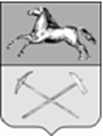 РОССИЙСКАЯ ФЕДЕРАЦИЯКемеровская областьПрокопьевский городской округПРОКОПЬЕВСКИЙ ГОРОДСКОЙ СОВЕТ НАРОДНЫХ ДЕПУТАТОВ6-го созыва(______________  сессия)Решение № _______от   ___________принято Прокопьевским городскимСоветом народных депутатов__________Об утверждении программы комплексного развития социальной инфраструктуры  Прокопьевского городского округа на 2019-2025 годыВ соответствии со статьей 17 Федерального закона от 06.10.2003   №131-ФЗ «Об общих принципах организации местного самоуправления в Российской Федерации», статьей 26 Градостроительного кодекса Российской Федерации, Уставом  муниципального образования «Прокопьевский городской округ»,Прокопьевский городской Совет народных депутатов Решил: 1. Утвердить программу комплексного развития социальной инфраструктуры  Прокопьевского городского округа на 2019-2025 годы согласно приложению к настоящему решению. 		2. Настоящее решение подлежит опубликованию в газете «Шахтерская правда» и вступает в силу после его официального опубликования.	3. Контроль за исполнением настоящего решения возложить на комитеты Прокопьевского городского Совета народных депутатов: по вопросам местного самоуправления и правоохранительной деятельности (П. П. Яцухно).Председатель Прокопьевского городского Совета  народных депутатов				           	  Н. А. Бурдина              Глава города Прокопьевска							   А. Б. Мамаев «    »                 2019(дата подписания)Приложение к решению Прокопьевского городского Совета народных депутатовот _______________ № __________ПРОГРАММА КОМПЛЕКСНОГО РАЗВИТИЯ СОЦИАЛЬНОЙ ИНФРАСТРУКТУРЫ ПРОКОПЬЕВСКОГО ГОРОДСКОГО ОКРУГА НА 2019-2025 ГОДЫОГЛАВЛЕНИЕ1.	Паспорт программы комплексного развития социальной инфраструктуры Прокопьевского  городского округа на период до 2025 года	72.	Характеристика существующего состояния социальной инфраструктуры	102.1.	Описание социально-экономического состояния городского округа	102.2.	Сведения о градостроительной деятельности на территории городского округа	....……………………………………………………………………………142.3.	Технико-экономические параметры существующих объектов социальной инфраструктуры городского округа, сложившийся уровень обеспеченности населения услугами объектов социальной инфраструктуры	162.3.1. Образование	172.3.2. Здравоохранение	282.3.3. Культура	302.3.4. Физическая культура и массовый спорт	332.4. Прогнозируемый спрос на услуги социальной инфраструктуры (в соответствии с прогнозом изменения численности и половозрастного состава населения) с учетом объема планируемого жилищного строительства в соответствии с выданными разрешениями на строительство и прогнозируемого выбытия из эксплуатации объектов социальной инфраструктуры	372.5. Оценка нормативно-правовой базы, необходимой для функционирования и развития социальной инфраструктуры городского округа	413.	Перечень мероприятий (инвестиционных проектов) по проектированию, строительству и реконструкции объектов социальной инфраструктуры	444.	Оценка объемов и источников финансирования мероприятий (инвестиционных проектов) по проектированию, строительству, реконструкции объектов социальной инфраструктуры	485.	Целевые индикаторы программы	536.	Оценка эффективности мероприятий (инвестиционных проектов) по проектированию, строительству, реконструкции объектов социальной инфраструктуры	587.	Предложения по совершенствованию нормативно-правового и информационного обеспечения деятельности в сфере проектирования, строительства, реконструкции объектов социальной инфраструктуры	74ВведениеПроект программы комплексного развития социальной инфраструктуры Прокопьевского городского округа на период до 2025 года (далее - Программа) разрабатывается АО СибНИИ градостроительства на основании муниципального контракта №2.Нормативно-правовой базой проекта является: Градостроительный кодекс Российской Федерации;Федеральный закон от 6 октября 2003 года N 131 -ФЗ «Об общих принципах организации местного самоуправления в Российской Федерации»;Постановление Правительства РФ от 01.10.2015 №1050 «Об утверждении требований к программам развития социальной инфраструктуры поселений, городских округов»;Стратегия социально-экономического развития Прокопьевского городского округа до 2035 года, утвержденная  решением Прокопьевского городского Совета народных депутатов от 07.09.2018 №547;План мероприятий по реализации стратегии социально-экономического развития Прокопьевского городского округа, утвержденный постановлением администрации города Прокопьевска от 20.12.2018г. №180-п;Инвестиционный паспорт Прокопьевского городского округа;Комплексный инвестиционный план модернизации моногорода Прокопьевска, утвержденный распоряжением Коллегии Администрации Кемеровской области «О Комплексном инвестиционном плане модернизации моногорода Прокопьевска Кемеровской области» от 07.10.2010 № 816-р, решением Прокопьевского  городского Совета народных депутатов от 24.09.2010  № 459;Муниципальная программа «Культура Прокопьевского городского  округа», утвержденная постановлением администрации города Прокопьевска 01.11.2016 № 143-п;Муниципальная программа «Развитие системы образования города Прокопьевска, утвержденная постановлением администрации города Прокопьевска от 01.11.2016 № 144-п;Муниципальная программа « Молодежная политика», утвержденная постановлением администрации города Прокопьевска от 24.10..2016 №132-п;Муниципальная программа «Формирование здорового образа жизни населения Прокопьевского городского округа», утвержденная постановлением администрации города Прокопьевска от 24.10.2016 №131-п; Муниципальная программа «Доступное и комфортное жилье», утвержденную постановлением администрации города Прокопьевска от 10.10.2016 №123-п;Приказ Министерства строительства и жилищно-коммунального хозяйства Российской Федерации от 28.08.2014 №506/пр «О внесении в федеральный реестр сметных нормативов, подлежащих применению при определении сметной стоимости объектов капитального строительства, строительство которых финансируется с привлечением средств федерального бюджета, укрупненных сметных нормативов цены строительства для объектов непроизводственного назначения и инженерной инфраструктуры»;МДС 81-02-12-2011 Методические рекомендации по применению государственных сметных нормативов - укрупненных нормативов цены строительства различных видов объектов капитального строительства непроизводственного назначения и инженерной инфраструктуры; Приказ Министерства строительства и жилищно-коммунального хозяйства Российской Федерации от 28.06.2017 №935/пр (в редакции приказа Минстроя России от 20.10.2017 №1452/пр);Приказ Министерства строительства и жилищно-коммунального хозяйства Российской Федерации от 13.06.2017 №870/пр (в редакции приказа Минстроя России от 20.10.2017 №1447/пр);Приказ Министерства строительства и жилищно-коммунального хозяйства Российской Федерации от 28.06.2017 №934/пр;Приказ Министерства строительства и жилищно-коммунального хозяйства Российской Федерации от 13.06.2017 №869/пр (в редакции приказа Минстроя России от 20.10.2017 №1446/пр).Паспорт проекта Программы комплексного развития социальной инфраструктуры Прокопьевского городского округа на период до 2025 годаХарактеристика существующего состояния социальной инфраструктурыОписание социально-экономического состояния городского округаГород Прокопьевск получил статус городского округа в 2004г. История становления г. Прокопьевска берет начало с основания в 1648г. Рождественского монастыря, рядом с которым возникли село Монастырское, деревни Прокопьевская и Усяты. В 1918 году, путем слияния поселений Монастырского и Прокопьевского образуется поселок Прокопьевский, который в 1931 году преобразован в город Прокопьевск. Толчком к развитию города послужила проложенная в . железная дорога и организация угледобычи.Постоянное население города на 01.01.2018г. составило 194,1 тыс.чел., среднегодовая численность – 195,2 тыс.чел., что составляет  7,2%  населения Кемеровской области. Средний возраст населения – 40,5 лет, по области – 39,1 лет.Площадь территории  г. Прокопьевска составляет 227,5 кв. км.Основные показатели социально-экономического положения г.Прокопьевска за 2017г., 2018г. отражены в таблице 2.1.-1.Таблица 2.1.-1 Показатели социально-экономического развития г. ПрокопьевскОценка тенденций экономического роста и градостроительного развития территории в качестве одной из важнейших составляющих включает в себя анализ демографической ситуации. Значительная часть расчетных показателей, содержащихся в проектах документов территориального планирования, определяется на основе численности населения.Численность постоянного населения города Прокопьевска по состоянию на 01.01.2018 года составила 194084 человек. Динамика численности населения Прокопьевского городского округа  представлена в таблице 2.1-2.Таблица 2.1-2Динамика численности населения г. ПрокопьевскаТаблица 2.1-3Возрастная структура населения  (на конец года)В г. Прокопьевске по данным Росстата на конец 2017 года доля лиц трудоспособного возраста  составляет 51,8 %, что на 3% ниже аналогичного показателя по Кемеровской области, в то время как доля лиц моложе трудоспособного возраста составляет 19,2% (на 0,4 % меньше аналогичного показателя по Кемеровской области),  доля лиц старше трудоспособного возраста – 29% (на 3,4 % выше аналогичного показателя по Кемеровской области). Доля населения старше трудоспособного возраста значительно превышает областной показатель. Увеличивается нагрузка на трудоспособное население. Наблюдается тенденция к увеличению доли лиц моложе трудоспособного возраста.Согласно данным Росстата общая площадь жилищного фонда на 01.01.2017 г. составляла 5125,2 тыс. кв.м. Средняя жилищная обеспеченность –  на человека (по Кемеровской области –  на человека). В период 2011-2017гг. введено в эксплуатацию более 421,6 тыс. кв.м. жилого фонда (среднегодовой объем ввода составил 60,2 тыс. кв.м).В городе развиты такие отрасли промышленности, как угольная, электроэнергетика, машиностроение, легкая, пищевая, мукомольно-крупяная, полиграфическая. Основной вид экономической деятельности – добыча топливно-энергетических ресурсов.Добычу угля осуществляют: ЗАО «Прокопьевский угольный разрез»           (ХК «Сибирский деловой Союз»), ООО «Энергия-НК», ООО «Шахта им. Ф.Э. Дзержинского» (ООО «МелТЭК»), ООО «Энрегоснаб», ООО «Разрез «Березовский».Переработкой угля занимаются ООО «ОФ «Прокопьевскуголь» (АО ХК «СДС»), ООО «ОФ «Коксовая» (Холдинг ТопПром), ООО «ГОФ «Прокопьевская» (ООО «Карбо-Альянс»). Численность занятых на крупных и средних предприятиях города в промышленности сокращается.Обрабатывающая отрасль города представлена: ООО «КВРП «Новотранс», ООО «Электропром», ООО «Завод взрывозащищенного и общепромышленного оборудования «Горэкс – Светотехника», ООО «КузбассБелАвто», ЗАО «Автосельзохснаб», ОАО «Ремонтный трамвайно-троллейбусный завод», ООО «Прокопьевский ремонтно-механический завод», ООО НПО «Перспектива», ООО «Металло-механический завод», ООО «КузбассГрупп» и другие.За последние годы в городе введены в эксплуатацию объекты торговли, общественного питания, в сфере услуг и др.: ТЦ «Максима», ТРЦ «Чайка»; ТЦ «Солнышко»; ТЦ «Губернский рынок»; ТЦ «Лента»; ТЦ «Победа; ТЦ «Простор»; ТЦ «МИКС» и др. Общая торговая площадь которых составляет около 100 тыс.кв.м. Создано более 2000 новых рабочих мест. Поступления налогов и сборов в местный бюджет от субъектов малого и среднего бизнеса возросло до 27% от собственных поступлений.В городе достаточно развита социальная инфраструктура.Систему образования города представляют 93 учреждения: 48 дошкольных учреждений, 38 общеобразовательные школы, (в том числе 14 основных, 17 средних, 1 школа с углубленным изучением отдельных предметов, 1 лицей и 1 гимназия, 4 школы для детей с ограниченными возможностями здоровья), 4 учреждения дополнительного образования детей.	В сфере культуры и досуга функционируют 5 образовательных учреждений (музыкальные, художественная школы и школа искусств), 7 Дворцов культуры и клубов, Прокопьевский городской краеведческий музей, культурно-выставочный центр «Вернисаж», Централизованная библиотечная система (15 библиотек), Прокопьевский колледж искусств и Драматический театр. Город Прокопьевск оснащен 296 плоскостными спортивными сооружениями, 5 плавательными бассейнами общего пользования, 5 спортивными школами с числом занимающихся 6,6 тыс.человек. Развитие Прокопьевского городского округа, начиная с 2007 года осуществляется в соответствии с Комплексной программой социально-экономического развития до 2025 года (решение Прокопьевского городского Совета народных депутатов от 22 декабря 2010 № 537     (в редакции от 23.12.2016 № 374). Также разработан Комплексный инвестиционный план модернизации моногорода Прокопьевска.Основная цель - увеличение инвестиционной привлекательности города и дальнейшее снижение его монозависимости.С 2010г. объем инвестиций в экономику города составил более 35 млрд. руб., в том числе в рамках реализации Комплексного инвестиционного плана модернизации моногорода Прокопьевска освоено 15,7 млрд. руб., реализовано более 40 инвестиционных проектов, создано более 4 тыс. рабочих мест.В соответствии с постановлением Правительства РФ от 03.12.2018         № 470      «О создании территории опережающего социально-экономического развития «Прокопьевск» определены налоговые льготы резидентам территории социально-экономического развития на территории Прокопьевского  городского округа.В рамках территории опережающего социально-экономического развития предполагается развивать предприятия, дополняющие уже существующие и позволяющие уйти от монозависимости экономики.В рамках территории опережающего социально- экономического развития к 2025г. планируется реализовать инвестиционные проекты на общую сумму более 5 млрд. руб., создать 1500 рабочих мест.Перспективы экономики города связаны с реализацией мероприятий в сфере промышленности, развитии инновационных производств                        (в соответствии со Стратегией социально-экономического развития Прокопьевского городского округа на период до 2035 года): строительство 2 очереди «ООО КВРП «Новотранс»,ремонт и изготовление гидроцилиндров «ООО «КузбассГрупп»,производство эмульсии и сборочного производства ООО «Азот Майнинг Сервис»,организация производства по выпуску щитов энергосбережения во взрывозащищенном исполнении светильников серии «КВАНТ», пускателей ПВИ и ПВИР «ООО «ЗВЗОО  «Горэкс-светотехника»,создание участка по выпуску горно-шахтного оборудования ОАО «Прокопьевский ремонтный трамвайно-троллейбусный завод»,организация производства модифицированного кирпича нового поколения «Лего «ООО «Новострой»,производство и ремонт шахтовых вентиляторов местного и главного проветривания ООО «КФТ-ММЗ»,строительство цеха крупнопанельного производства  ООО «Гранд»,цех производство отливок из черных и цветных сплавов по технологии ЛГМ (литье по газифицированным моделям) ООО «НПО «Перспектива»,строительство завода по производству резиновых мелкодисперсных композиционных эластомерных порошков ООО «Группа Эксплотэкс»,производство по восстановлению шин для крупногабаритного транспорта ООО «Рус-Энерджи»,создание производства по литью газифицированных моделей ООО «Автосельхозснаб»,строительство сети газоснабжения города Прокопьевска,поддержание производственного потенциала (ООО «ОФ «Прокопьевскуголь», ООО «ГОФ «Прокопьевская», ООО «ГОФ «Красногорская», ООО «ОФ «Коксовая», ООО «Разрез «Березовский», АО «Прокопьевский          угольный разрез»).Сведения о градостроительной деятельности на территории городского округаК полномочиям органов местного самоуправления в области градостроительной деятельности, согласно части 2 статьи 8 Градостроительного кодекса Российской Федерации, относятся:1)подготовка и утверждение документов территориального планирования городского округа;2)утверждение местных нормативов градостроительного проектирования городского округа;3)утверждение правил землепользования и застройки;4)утверждение подготовленной на основании документов территориального планирования городского округа документации по планировке территории, за исключением случаев, предусмотренных Градостроительным кодексом;5)выдача разрешений на строительство, разрешений на ввод объектов в эксплуатацию при осуществлении строительства, реконструкции, капитального ремонта объектов капитального строительства, расположенных на территориях городского округа;6)принятие решений о развитии застроенных территорий.Действуя в рамках полномочий, установленных Градостроительным кодексом Российской Федерации, Федеральным законом от 06.10.2003 №131-ФЗ «Об общих принципах организации местного самоуправления в Российской Федерации» органами местного самоуправления городского округа были утверждены муниципальные правовые акты в области градостроительных отношений.На территории муниципального образования  утверждены следующие градостроительные документы:Генеральный план г. Прокопьевска, утвержденный решением Прокопьевского городского Совета народных депутатов от 10.12.2009 №294 (в ред. от 29.06.2018 №542).Правила землепользования и застройки территории г. Прокопьевска, утвержденные решением Прокопьевского городского Совета народных депутатов от 10.12.2009 №295.Нормативы градостроительного проектирования Прокопьевского городского округа, утвержденные решением Прокопьевского городского Совета народных депутатов от 30.06.2015 №229.Градостроительное развитие Прокопьевского городского округа на перспективу определено в документе территориального планирования – Генеральном плане г. Прокопьевска. Генеральный план г. Прокопьевска определяет его социально-экономическую и планировочную структуры, а также функциональное зонирование за расчетный срок, в границах городского округа. Расчетный срок в Генеральном плане, на который рассчитаны основные проектные решения – 2025 год. В целях обеспечения градостроительного развития территории Прокопьевского городского округа, в соответствии с Градостроительным кодексом Российской Федерации, законодательством Кемеровской области, разработаны и утверждены проекты планировки и межевания территории:- Постановление администрации г.Прокопьевска  от 05.02. 2019г. № 14-п «Об утверждении проекта планировки территории и проекта межевания территории квартала в районе улицы Гайдара в городе Прокопьевске»;-Постановление администрации г.Прокопьевска от 04.02.2015г. №28-п «Об утверждении проекта межевания застроенной территории группы жилых домов в районе проспекта Ленина и улицы Гайдара»;-Постановление администрации г.Прокопьевска от 20.06.2016г. №74-п «Об утверждении проекта межевания застроенной территории группы жилых домов в районе улиц Вокзальная и Томская города Прокопьевска Кемеровской области»;-Постановление администрации г.Прокопьевска от 04.04.2017г. № 95-п «Об утверждении проекта межевания застроенной территории группы жилых домов в районе улиц Коксовая, 2-я Коксовая, Энтузиастов, переулка Коксовый города Прокопьевска Кемеровской области»;-Постановление администрации г.Прокопьевска от 08.07.2016г. №94-п «Об утверждении проекта межевания застроенной территории группы жилых домов в районе улиц Кустарная, Центральная, Учительская, Полевая, Кольцевая города Прокопьевска Кемеровской области»;-Постановление администрации г.Прокопьевска от 10.11.2015г. №146-п «Об утверждении проекта межевания застроенной территории группы жилых домов в районе улиц Обручева, Институтская, Гайдара и проспекта Ленина»;-Постановление администрации г.Прокопьевска от 29.12.2015г. №182-п «Об утверждении проекта межевания застроенной территории группы жилых домов в районе улиц Социалистическая, Шишкина, Вершинина, Институтская г. Прокопьевска Кемеровской области»; - Постановление администрации г.Прокопьевска от 22.09.2016г. №116-п «Об утверждении проекта межевания застроенной территории группы жилых домов в районе улиц Транспортная и Бригадная города Прокопьевска Кемеровской области»;- Постановление администрации г.Прокопьевска от 17.06.2015г. № 86-п «Об утверждении проекта межевания застроенной территории группы жилых домов в районе улиц Яворского и Крупской»;-Постановление администрации г.Прокопьевска от 10.08.2018г. №108-п «Об утверждении проекта планировки территории и проекта межевания  территории, предназначенной для размещения линейного объекта «Автодорога по проспекту Ленина в городе Прокопьевске»;-Постановление администрации г.Прокопьевска от 22.08.2018г. №113-п «Об утверждении проекта планировки территории и проекта межевания  территории, предназначенной для размещения линейного объекта «Автодорога по улице Профсоюзная в городе Прокопьевске».Решение о подготовке проекта планировки территории, как и документации по планировке территории принимается органом местного самоуправления по собственной инициативе или на основании предложения застройщика о необходимости разработки проекта планировки территории.В соответствии с пунктом 1.1. статьи 45 Градостроительного кодекса Российской Федерации в случае подготовки документации по планировке территории лицами, с которыми заключены договоры о комплексном освоении территории или договор о развитии застроенной территории, подготовка документации по планировке территории в границах соответствующей территории должна осуществляться лицами, с которыми заключены соответствующие договоры. Подготовка этой документации, а также ее утверждение органом местного самоуправления должна осуществляться в порядке, установленном для документации по планировке территории, подготовка которой осуществляется на основании решения органа местного самоуправления.Технико-экономические параметры существующих объектов социальной инфраструктуры городского округа, сложившийся уровень обеспеченности населения услугами объектов социальной инфраструктурыОписание объектов социальной инфраструктуры (с указанием количества и емкости объектов) выполнено на основании исходных данных о действующей сети учреждений и организаций по состоянию на начало 2018 года.Для определения нормативной потребности в реализации на территории городского округа социальных и культурно-бытовых услуг использованы:1. Нормативы градостроительного проектирования Прокопьевского городского округа, утвержденные решением Прокопьевского городского Совета народных депутатов от 30.06.2015 №229.2. Нормативы градостроительного проектирования Кемеровской области, утвержденные Постановлением Коллегии Администрации Кемеровской области от 14.10.2009 №406.3. СП 42.13330.2016 Градостроительство. Планировка и застройка городских и сельских поселений. Актуализированная редакция СНиП 2.07.01-89*.4. Методические рекомендации субъектам Российской Федерации и органам местного самоуправления по развитию сети организаций культуры и обеспеченности населения услугами организаций культуры, утвержденные распоряжением Минкультуры России от 2 августа . № Р-965.ОбразованиеОбразование является одним из ключевых направлений сферы услуг г.Прокопьевска. В систему образования включены  дошкольные образовательные учреждения, общеобразовательные учреждения, организации дополнительного образования:- 48 дошкольных образовательных учреждений; - 38 общеобразовательных организаций;- МБОУ ДО «Дом детского творчества»;-  МБОУ ДО «Центр дополнительного образования детей» («ЦДОД»);- МБОУ ДО «Дворец детского творчества имени Ю.А.Гагарина»;- МБОУ ДО «Детская школа искусств».К организациям дополнительного образования относятся центры эстетического воспитания детей и  спортивные школы (информация отражена в разделах 2.3.3, 2.3.4  соответственно).Перечень учреждений образования представлен в таблице 2.3.1-1Таблица 2.3.1-1Перечень образовательных учреждений Прокопьевского городского округаНорматив обеспеченности дошкольными образовательными учреждениями – 58 мест на 1000 населения (70 - 85% охвата от общей численности детей  возрасте от 1,5 до 6 лет).  В настоящее время количество детей дошкольного возраста составляет 13291 человек (1,5-6 лет). Потребность городского округа в количестве мест дошкольного образования - 11297 мест (85% охвата от общей численности детей  возрасте от 1,5 до 6 лет). Количество мест в детских дошкольных учреждениях – 7807, посещает 8820 детей. Уровень обеспеченности объектами дошкольного образования составляет – 69%. Износ зданий в среднем  - 48%. 12 объектов дошкольного образования имеют износ более 65%.Норматив обеспеченности общеобразовательными учреждениями – 112 мест на 1000 населения (100% охвата общего числа школьников 1 - 9-х классов и 75% - 10 - 11-х классов при обучении в одну смену, возраст с 6,0 до 18 лет). Количество учеников в 1 смену – 20078, всего учеников - 21672. Уровень обеспеченности общеобразовательными учреждениями – 93% (с учетом организации образования в 1-ю смену). 8 зданий общеобразовательных учреждений имеют износ выше 65%. Норматив обеспеченности учреждениями дополнительного образования  - 50 % общего числа школьников (6,0 - 18 лет). Количество мест в учреждениях дополнительного образования  (в т.ч. в учреждениях дополнительного образования в сфере культуры и искусства, спортивных школах) – 19,4 тыс.  мест. Уровень обеспеченности внешкольными учреждениями составляет 100%. В сфере профессионального образования действуют  9 учреждений высшего и среднего профессионального образования (Таблица 2.3.1-2).Таблица 2.3.1-2Сведения об учреждениях профессионального образования Прокопьевского городского округаПрофессиональным средним и высшим образование охвачено 5723 человека (3% населения).Стратегическими задачами в сфере образования остаются:Оптимизация сети дошкольных и общеобразовательных учреждений.Совершенствование содержания, технологии обучения и воспитания.Развитие системы обеспечения качества образования.Повышение эффективности управления в отрасли.ЗдравоохранениеОдним из главных факторов, влияющим на демографические показатели, является уровень развития здравоохранения.На территории г. Прокопьевска расположены: - ГБУЗ КО «Прокопьевская городская детская больница»;- ГБУЗ КО «Прокопьевская городская больница №2»;- ГБУЗ КО «Прокопьевская городская больница №1»;- ГБУЗ КО «Прокопьевская городская больница №3»;- ГБУЗ КО «Прокопьевская городская больница №4»;- ГБУЗ КО «Областная клиническая ортопедо-хирургическая больница восстановительного лечения»;- Больница Ветеранов труда г. Прокопьевск;- ГБУЗ КО «Прокопьевская городская поликлиника»;- Поликлиника №2 на ст. Прокопьевск (НУЗ «Узловая больница на ст. Белово ОАО «РЖД»);- ГАУЗ КО «Прокопьевская городская стоматологическая поликлиника №1»;- ГАУЗ КО «Прокопье вская городская стоматологическая поликлиника №2»;- ГБУЗ КО «Прокопьевская РБ»;- ГКУЗ КО «Прокопьевская психиатрическая больница»;- ГБУЗ КО «Прокопьевский противотуберкулёзный диспансер»;- ГБУЗ КО  «Прокопьевский наркологический диспансер»;- ГБУЗ КО «Областной клинический кожно-венерологический диспансер» (Прокопьевское подразделение);- ГБУЗ КО «Прокопьевский детский психоневрологический санаторий»;- ГБУЗ КО «Киселевская станция скорой медицинской помощи».Учреждения здравоохранения являются объектами областного значения. Перспективное планирование развития сети медицинских организаций и расчета нормативной потребности в объектах здравоохранения осуществляется на основании методических рекомендаций по развитию сети медицинских организаций государственной системы здравоохранения и муниципальной системы здравоохранения, утвержденные приказом Минздрава России от 08.06.2016 № 358. Основными факторами, определяющими дальнейшее развитие здравоохранения в городском округе, будет распространение новых технологий профилактики, диагностики и лечения заболеваний. Основными задачами обеспечения устойчивого развития здравоохранения городского округа на расчетную перспективу остаются:Развитие и укрепление материально-технической базы лечебно-профилактических учреждений и лечебно-диагностической базы учреждений здравоохранения.Приведение показателей сети учреждений здравоохранения к нормативным требованиям по коечному фонду и штатному расписанию.Формирование у населения потребности в здоровом образе жизни, снижению неонатальной смертности, охране репродуктивного здоровья.Расширение сети аптечных пунктов, в том числе обеспечивающих отдельных категорий граждан льготными лекарствами.Реконструкция существующих зданий здравоохранения, проведение комплексного технического переоснащения оборудованием.КультураСфера культуры городского округа наряду с образованием и здравоохранением является одной из важных составляющих социальной инфраструктуры. В культурно-досуговой сфере городского округа действуют следующие учреждения: - МБУК «ДК «Красная Горка»;- МАУК «ДК им. Маяковского»;- МБУК «ДК «Зенковский»;-МБУК «ДК «Северный Маганак» (деятельность учреждения приостановлена);- МБУК «ДК им. Артема»;- МБУК «Клуб «Искорка»;- МБУК «ДК «Шахтеров»;- МБУК «ДК «Ясная Поляна»; -МБУК «Централизованная библиотечная система» (15 подразделений);- ГАУК КО «Драмтеатр» («Прокопьевский драматический театр имени Ленинского комсомола»);- МБУК «Краеведческий музей»;- МБУК «КВЦ «Вернисаж».Также в структуре Управления      по     культуре   администрации города Прокопьевска действуют МБУДО «Детская музыкальная школа №10», МБУДО «Детская музыкальная школа №11», МБУДО «Детская музыкальная школа №57» , МБУДО «Детская школа искусств №68», МБУДО «Детская художественная школа №8». Информация по учреждениям дополнительного образования в сфере искусства приведена в таблице 2.3.3-1Таблица 2.3.3-1.Центры эстетического воспитания детейХарактеристика учреждений культуры городского округа представлена в таблице 2.3.3-2.Таблица 2.3.3-2Перечень учреждений культуры Прокопьевского городского округа Обеспеченность учреждениями культурно-досуговой сферы оценена с учетом Методических рекомендаций субъектам Российской Федерации и органам местного самоуправления по развитию сети организаций культуры и обеспеченности населения услугами организаций культуры, утвержденные распоряжением Минкультуры России от 2 августа . № Р-965.Таблица 2.3.3-2Обеспеченность объектами в сфере культурыПо количеству объектов культуры и вместимости обеспеченность составляет практически 100%. При этом имеется ряд проблем, которые требуют решения: 	- изношенность основных фондов (более 40% зданий имеют износ 70% и выше);- аварийное состояние зданий МБУК «ДК «Северный Маганак», МБУК «ДК им. Артема», МБУК «Клуб «Искорка», МБУ ДО «Детская музыкальная школа №10»);- нехватка учебных площадей (проведение занятий более чем в 2 смены в МБУ ДО «Детская художественная школа  № 8», МБУ ДО «Детская школа искусств № 68»); 	- размещение в жилых зданиях библиотек, устаревшие фонды, отсутствие современного технического освещения библиотек; 	- нехватка кинотеатров;- недостаточное количество мест в здании ГАУК КО «Драмтеатр».Сфера культуры отражает качество жизни и оказывает влияние на социально-экономические процессы. Программно-целевой метод позволит концентрировать финансовые ресурсы на стратегических направлениях социально-культурной политики городского округа, определить комплекс мероприятий, которые обеспечивают развитие творческого потенциала населения, способствуют сохранению и развитию традиций культуры, формируют досуг населения по различным направлениям.Для повышения культурного уровня населения г. Прокопьевска необходимо провести ряд мероприятий по стабилизации сферы культуры, предполагающие:Сохранение и развитие системы художественного и профессионального образования, поддержка молодых дарований.Стимулирование народного творчества и культурно-досуговой деятельности.Укрепление материально-технической базы учреждений культуры.Реконструкция объектов, находящихся в аварийном состоянии. Создание условий для дальнейшего развития культуры и искусства, сохранения национально-культурных традиций с целью формирования духовно-нравственных ориентиров граждан.Увеличить посещаемость организаций культуры в 2 раза.Увеличить число обращений к цифровым ресурсам в 10 раз.Физическая культура и массовый спортК спортивным сооружениям относятся спортивные залы общего пользования, бассейны общего пользования, плоскостные спортивные сооружения (стадионы и спортивные площадки). Сеть учреждений физической культуры и спорта включает:- спортивные школы (5 школ, ЗОЦ «Елочка», Центр тестирования ГТО); - спортивные сооружения (5 объектов, 2 профессиональные команды, Молодежный парк, Зенковский парк);- спортивные объекты  (79 спортивных залов, 296 плоскостных сооружений). Информация по спортивным школам приведена в таблице 2.3.4-1.Таблица 2.3.4-1Спортивные школыСреди спортивных сооружений: - МБУ «СК «Снежинка» (специализированное спортивное сооружение с ледовой ареной, спортивными залами, открытой хоккейной коробкой);- МБУ «ДС «Дельфин» (дворец спорта с плавательным бассейном длиной дорожки , спортивными залами, секции по 7 видам спорта);- МУП «СРЦ «Солнечный» (спортивно-развлекательный центр с парком аттракционов, лыжной и коньковой базами, футбольным полем с искусственным покрытием, скейт-парком);- МАУ  СОК «Жемчужина» (спортивный комплекс включает бассейн, спортивные залы, спортивные площадки); МБУ «ФК «Шахтер» (стадион со зрительскими трибунами на 3200 мест, с комплексом спортивных сооружений, площадь 14080 кв.м).Характеристика и анализ обеспеченности населения г. Прокопьевска объектами физкультуры и спорта общего пользования приведены в таблице 2.3.4-2.Таблица 2.3.4-2Перечень основных объектов физической культуры и спорта общего пользования г. ПрокопьевскаПлощадь спортивных залов общего пользования составляет 14530,3 кв.м, площадь закрытых бассейнов общего пользования – 720,4 кв.м. зеркала воды,  спортивных площадок (плоскостных спортивных сооружений) – .Согласно местным нормативам градостроительного проектирования Прокопьевского городского округа на 1 тыс. человек составил: спортивные залы – 60 - 80  кв.м, бассейны – 20 кв.м зеркала воды, плоскостные сооружения – . Обеспеченность населения городского округа спортивными сооружениями в соответствии с местными нормативами градостроительного проектирования в процентах от нормативной потребности составила:- спортивными залами общего пользования – 93,6 %;- бассейнами закрытыми общего пользования – 18,6 %;- плоскостными спортивными сооружениями – 62,0 %.Наблюдается крайне низкая обеспеченность плавательными бассейнами.Наряду с этим в сфере физической культуры и спорта отмечаются вопросы, которые требуют решения на местном и региональном уровняхКроме этого отмечается:  -  нехватка педагогических кадров; -  устаревшая материально-техническая база;  - несоответствие объектов спорта показателям доступности для инвалидов.Обозначенные проблемы в сфере физической культуры и спорта требуют решения на местном и региональном уровнях.Всестороннее развитие человеческого потенциала предусматривает активную пропаганду и формирование здорового образа жизни. Целью муниципальной политики в этой сфере будет являться вовлечение населения в систематические занятия физической культурой, спортом и туризмом. Реализация этой цели потребует развития неформального взаимодействия органов местного самоуправления городского округа с общественными организациями и спонсорами в части привлечения внебюджетных финансовых ресурсов. Необходимы разработка и реализация новых подходов для расширения возможностей граждан для занятия спортом и туризмом, независимо от уровня их доходов.Развитие физической культуры и спорта невозможно без наличия соответствующей материально-технической базы и основной ее составляющей – физкультурно-спортивных сооружений, отвечающих требованиям и нормативам, обеспечивающих потребность всех слоев населения в различных видах физкультурно-оздоровительных и спортивных занятий. Прогнозируемый спрос на услуги социальной инфраструктуры (в соответствии с прогнозом изменения численности и половозрастного состава населения) с учетом объема планируемого жилищного строительства в соответствии с выданными разрешениями на строительство и прогнозируемого выбытия из эксплуатации объектов социальной инфраструктурыРазмеры территорий для нового строительства (размещения жилищного фонда, общественных зданий и сооружений, отдельных коммунальных и промышленных объектов, не требующих устройства санитарно-защитных зон, устройства путей внутрипоселенческого сообщения и мест общего пользования) определяются в соответствии с правилами и нормами проектирования,  установленными в «СП 42.13330.2016. Свод правил. Градостроительство. Планировка и застройка городских и сельских поселений. Актуализированная редакция СНиП 2.07.01-89*»,  нормативами градостроительного проектирования Прокопьевского городского округа.Согласно расчетам, представленным в генеральном плане города Прокопьевска, проектная численность населения на расчетный срок (2025 год) составит 200,0 тыс. человек.Перспективы демографического развития будут определяться:возможностью привлечения и закрепления молодых кадров трудоспособного населения;созданием механизма социальной защищённости населения и поддержки молодых семей, стимулированием рождаемости и снижением уровня смертности населения, особенно детской и лиц в трудоспособном возрасте;улучшением жилищных условий - благоустройство жилищного фонда;совершенствованием социальной инфраструктуры;улучшением инженерно-транспортной инфраструктуры.Жилая зона предназначена для организации благоприятной и безопасной среды проживания населения, отвечающей его социальным, культурным, бытовым и другим потребностям.В жилых зонах допускается размещение отдельно стоящих, встроенных или пристроенных объектов социального и коммунально-бытового назначения, объектов здравоохранения, объектов дошкольного, начального общего и среднего (полного) общего образования, культовых зданий, стоянок автомобильного транспорта, гаражей, объектов, связанных с проживанием граждан и не оказывающих негативного воздействия на окружающую среду. Жилая застройка г. Прокопьевска состоит из многоэтажных жилых домов ( от 4-х до 12-ти этажных), одно-двух-трех этажных секционных жилых домов, одно-двух этажных усадебных  жилых домов с приусадебными участками.Согласно Генеральному плану жилищное строительство на проектируемой территории предлагается осуществить индивидуальной усадебной, 2-3этажной секционной застройки, 4-12этажной многоквартирной застройкой. Объем жилищного фонда составит 6000, тыс. кв.м.Согласно Генеральному плану средняя жилищная обеспеченность городского округа составит на расчетный срок (.) – . на 1 жителя.При выборе территорий под новое жилищное строительство была проведена комплексная оценка территориальных ресурсов городского округа: наличие свободных территорий, пригодных для застройки, проанализировано состояние имеющегося жилищного фонда, возможность и целесообразность сноса и уплотнения существующих жилых кварталов.Основные цели развития городского округа базируются на следующих установках социально-экономического развития города:-  обеспечение устойчивого развития городского округа на основе диверсификации экономики, модернизации существующих производств и создании новых, сохранение и укрепление многофункционального профиля экономики города; - обеспечение трудоустройства населения;- повышение качества жизни населения; - развитие и обеспечение надежности функционирования транспортной и инженерной инфраструктуры. - приоритетность природно-экологического подхода в решении планировочных задач.Таблица 2.4-1Расчет объектов социальной сферы Прокопьевского городского округа  на расчетный срок – 2025 год (численность населения на расчетный срок 200 тыс. чел)**Примечание. Расчет приведен на объекты местного значения Оценка нормативно-правовой базы, необходимой для функционирования и развития социальной инфраструктуры городского округаФункционирование объектов социальной инфраструктуры регламентируется законами, принятыми на федеральном, региональном уровне, нормативными актами органов местного самоуправления Прокопьевского городского округа. Развитие социальной инфраструктуры основывается на параметрах Стратегии социально-экономического развития Кемеровской области  на период до 2035 года, Стратегии  социально-экономического развития Прокопьевского городского округа на период до 2035 года, Генерального плана г. Прокопьевска, Правил землепользования и застройки территории г. Прокопьевск, а также Схемы территориального планирования Кемеровской области, определяющей вид, назначение объектов регионального значения в сфере образования, здравоохранения, спорта, культуры, социального обслуживания, планируемых для размещения на территории Кемеровской области.К инфраструктурным проблемам системы объектов социальной инфраструктуры в Прокопьевском городском округе отнесены: – недостаточное разнообразие и качество услуг; – перегруженность объектов дополнительного образования, образовательных организаций; – удаленность объектов образования от периферийных территорий жилой застройки; –уровень обеспеченности населения объектами в области спорта ниже нормативного; – высокая степень износа зданий, потребность в улучшении материально-технической базы объектов; – нерентабельность размещения объектов коммерческого спроса, ориентированных на массовые (систематические) посещения. При этом, на территории городского округа наблюдается высокий уровень обеспеченности общеобразовательными учреждениями, учреждениями культуры, осуществляется предоставление услуг профессионального образования.В качестве основных направлений развития системы объектов социальной инфраструктуры в Прокопьевском городском округе определены:– дальнейшее развитие системы обслуживания населения ввиду прогнозируемого роста численности населения к расчетному сроку (2025 года) и формирования новых жилых массивов; – дальнейшее развитие частно-государственного партнерства в сфере дошкольного образования; – повышение качества предоставляемых услуг – приведение соответствия системы обслуживания современным стандартам; модернизация зданий, улучшение материально-технической базы и технологической оснащенности объектов. Проект генерального плана предполагает формирование комплекса мероприятий, позволяющих: – оптимизировать сеть объектов социальной инфраструктуры через синхронизацию услуг на селитебных территориях и территориях общественно-делового назначения; – обеспечить доступность объектов социальной инфраструктуры для населения посредством их размещения в зависимости от периодичности пользования, с учетом сопряженного населения, потребляющего социальные услуги; – достичь необходимого уровня обеспеченности объектами социальной инфраструктуры в различных областях, создать новые места приложения труда, тем самым повысив занятость населения, не задействованного в добычи топливно-энергетических ресурсов, и уровень привлекательности и комфортности городского округа.Разнообразие предоставляемых услуг населению возможно за счет строительства новых и реконструкции действующих объектов социальной инфраструктуры. Повышение уровня доступности дошкольных образовательных организаций необходимо достигать с учетом развития объектов на условиях частно-государственного партнерства. В местах, где пешеходная доступность обеспечена не в полном объеме, необходимо резервировать земельные участки, примыкающие к жилой застройке, но не относящиеся к придомовой территории, впоследствии используемые под игровые прогулочные площадки коммерческих организаций дошкольного образования. Обеспечение доступа детей к дополнительному образованию осуществляется за счет организации секций и кружков при общеобразовательных организациях, должна быть обеспечена возможность работы образовательных организаций в одну смену обучения, гарантированы безопасность и комфортность условий их осуществления.  	Развитие культурно-досуговой деятельности предлагается осуществлять с привлечением коммерческого сектора социальных услуг. В соответствии со статьей 24 Градостроительного кодекса Российской Федерации подготовка проекта Генерального плана осуществляется в соответствии с требованиями статьи 9 Градостроительного кодекса и с учетом региональных и местных нормативов градостроительного проектирования, результатов публичных слушаний по проекту Генерального плана, а также с учетом предложений заинтересованных лиц.Развитие социальной инфраструктуры предусматривается в соответствии с утвержденными нормативами градостроительного проектирования. Нормативы градостроительного проектирования Прокопьевского городского округа разработаны в целях:- создания благоприятных условий жизнедеятельности населения на территории городского округа;- определения совокупности расчетных показателей минимально допустимого уровня обеспеченности объектами местного значения поселения, относящимся к областям, указанным в статье 23 Градостроительного кодекса Российской Федерации (объекты электро-, тепло-, газо- и водоснабжения населения, водоотведение, автомобильные дороги местного значения, физическая культура и массовый спорт, образование, иные области в связи с решением вопросов местного значения), объектами благоустройства территории, иными объектами местного значения и расчетных показателей максимально допустимого уровня территориальной доступности таких объектов для населения Прокопьевского городского округа.На региональном уровне, в целях привлечения инвестиций, принят Закон Кемеровской области  от  26.11.2008 № 102-ОЗ «О государственной поддержке инвестиционной, инновационной и производственной деятельности в Кемеровской области», определяющий формы и методы государственной поддержки инвестиционной деятельности. Реализация мероприятий настоящей программы позволит обеспечить развитие социальной инфраструктуры городского округа, повысить уровень жизни населения, сократить миграционный отток квалифицированных трудовых ресурсов. Программный метод, а именно разработка программы комплексного развития социальной инфраструктуры Прокопьевского городского округа до 2025 года, требуется для утверждения перечня планируемых к строительству и нуждающихся в реконструкции и ремонте социальных объектов, расположенных на территории городского округа, а также для определения объема и порядка финансирования данных работ за счет дополнительных поступлений.Перечень мероприятий (инвестиционных проектов) по проектированию, строительству и реконструкции объектов социальной инфраструктурыЦель мероприятий по развитию в рамках настоящего проекта -  обеспечение широкого доступа всех социальных слоев населения к услугам объектов социальной сферы.Для достижения поставленной цели необходимо решить следующие задачи: 1. Создание условий для повышения качества и разнообразия муниципальных услуг, в том числе на базе объектов социальной сферы.2. Развитие материально-технической базы и модернизация работы учреждений в соответствии с современными требованиями предоставления услуг.3. Обеспечение равного доступа и возможности реализации творческого потенциала для всех социальных слоев населения.4. Информатизация отраслей социальной сферы.При переходе к новому образу современного города особое внимание необходимо уделять повышению качества жизни человека. Одно из первостепенных мест в этой связи принадлежит созданию системы учреждений, обеспечивающих удовлетворение социальных, культурных, бытовых, духовных потребностей человека в соответствии с требованиями времени и развитием общества. 		Емкость объектов культурно-бытового назначения рассчитана в соответствии с действующими нормативами, исходя из современного состояния сложившейся системы обслуживания населения и решения задачи наиболее полного удовлетворения потребностей жителей городского округа в учреждениях различных видов обслуживания. 		Решения генерального плана городского округа в социальной сфере предполагают строительство новых объектов в соответствии с расчетной численностью населения.В качестве исходных данных при формировании перечня инвестиционных проектов по новому строительству и реконструкции объектов социальной инфраструктуры  были приняты следующие документы:Генеральный план г. Прокопьевска, утвержденный решением Прокопьевского городского Совета народных депутатов от 10.12.2009 №294 (в ред. от 29.06.2018 №542).Стратегия социально-экономического развития Прокопьевского городского округа до 2035 года, утвержденная  решением Прокопьевского городского Совета народных депутатов от 07.09.2018 №547.Комплексный инвестиционный план модернизации моногорода Прокопьевска, утвержденный распоряжением Коллегии Администрации Кемеровской области «О Комплексном инвестиционном плане модернизации моногорода Прокопьевска Кемеровской области» от 07.10.2010 № 816-р, решением Прокопьевского  городского Совета народных депутатов от 24.09.2010  № 459.Муниципальная программа «Культура Прокопьевского городского  округа», утвержденная постановлением администрации города Прокопьевска 01.11.2016 № 143-п.Муниципальная программа «Развитие системы образования города Прокопьевска, утвержденная постановлением администрации города Прокопьевска от 01.11.2016 № 144-п.Муниципальная программа «Молодежная политика», утвержденная постановлением администрации города Прокопьевска от 24.10.2016 № 132-п.Муниципальная программа «Формирование здорового образа жизни населения Прокопьевского городского округа», утвержденная постановлением администрации города Прокопьевска от 24.10.2016 131-п.Стратегия развития сферы физической культуры и спорта города Прокопьевска на 2018-2035гг.Стратегия развития культуры  города Прокопьевска на 2018-2035гг.: «Из прошлого в будущее!».Планируемые мероприятия развития объектов социальной инфраструктуры представлены в таблице 3-1, Приложениях 1-4.Таблица 3-1Перечень мероприятий (инвестиционных проектов) по проектированию, строительству и реконструкции объектов социальной инфраструктурыОценка объемов и источников финансирования мероприятий (инвестиционных проектов) по проектированию, строительству, реконструкции объектов социальной инфраструктурыОценка объемов и источников финансирования мероприятий по проектированию, строительству, реконструкции объектов социальной инфраструктуры городского округа включает укрупненную оценку необходимых инвестиций с разбивкой по видам объектов социальной инфраструктуры, источникам финансирования, включая средства бюджетов всех уровней.Оценка объемов и источников финансирования мероприятий, объемы финансирования которых не утверждены, проведена на основании укрупненных нормативов цен строительства для объектов образования, здравоохранения, культуры и физической культуры и массового спорта в соответствии со следующими нормативными актами: Приказ Министерства строительства и жилищно-коммунального хозяйства Российской Федерации от 28.08.2014 № 506/пр «О внесении в федеральный реестр сметных нормативов, подлежащих применению при определении сметной стоимости объектов капитального строительства, строительство которых финансируется с привлечением средств федерального бюджета, укрупненных сметных нормативов цены строительства для объектов непроизводственного назначения и инженерной инфраструктуры»; МДС 81-02-12-2011 Методические рекомендации по применению государственных сметных нормативов - укрупненных нормативов цены строительства различных видов объектов капитального строительства непроизводственного назначения и инженерной инфраструктуры; Укрупненные нормативы цены строительства. НЦС 81-02-03-2017. Сборник №3. Объекты народного образования, утв. Приказом Министерства строительства и жилищно-коммунального хозяйства Российской Федерации от 28 июня 2017 № 935/пр;Укрупненные нормативы цены строительства. НЦС 81-02-04-2017. Сборник №4. Объекты здравоохранения, утвержденные Приказом Министерства строительства и жилищно-коммунального хозяйства Российской Федерации от 13 июня 2017 № 869/пр;Укрупненные нормативы цены строительства. НЦС 81-02-05-2017. Сборник №5. Спортивные здания и сооружения, утвержденные Приказом Министерства строительства и жилищно-коммунального хозяйства Российской Федерации от 13 июня 2017 № 870/пр;Укрупненные нормативы цены строительства. НЦС 81-02-06-2017. Сборник №6. Объекты культуры, утвержденные Приказом Министерства строительства и жилищно-коммунального хозяйства Российской Федерации от 28 июня 2017 № 934/пр;Укрупненные нормативы цены строительства. НЦС 81-02-16-2017. Сборник № 16. Малые архитектурные формы, утвержденные Приказом Министерства строительства и жилищно-коммунального хозяйства Российской Федерации от 13 июня 2017 № 874/пр;Укрупненные нормативы цены строительства. НЦС 81-02-17-2017. Сборник №17. Озеленение, утвержденные Приказом Министерства строительства и жилищно-коммунального хозяйства Российской Федерации от 13 июня 2017 № 874/пр.Государственные укрупненные нормативы цены строительства, применяемые в Программе, представляют собой объем денежных средств, необходимый и достаточный для возведения объектов с учетом всей номенклатуры затрат, которые предусматриваются действующими нормативными документами в сфере ценообразования для выполнения основных, вспомогательных и сопутствующих этапов работ для строительства объекта в нормальных (стандартных) условиях, не осложненных внешними факторами.Нормативы цены строительства рассчитаны для отдельно стоящих зданий, без учета прочих объектов, расположенных в пределах земельного участка, отведенного под застройку (трансформаторные подстанции, котельные, насосные станции и т.п.). Стоимость строительства наружных инженерных сетей и благоустройства территории должны учитываться при разработке проектно-сметной документации по каждому объекту.С целью приведения финансовых потребностей для реализации мероприятий по проектированию, строительству, реконструкции объектов социальной инфраструктуры округа, к ценам соответствующих лет применяются индексы-дефляторы, установленные Минэкономразвития России. Для формирования показателей долгосрочных индексов-дефляторов использованы Сценарные условия долгосрочного прогноза социально-экономического развития Российской Федерации до 2036 года.Совокупная потребность в инвестициях, необходимых для реализации мероприятий (инвестиционных проектов) по проектированию, строительству, реконструкции объектов социальной инфраструктуры Прокопьевского городского  округа, составляет 12313,2 млн руб. (таблица 4-1), в том числе:по этапам реализации:2019 – 181,0 млн руб.,2020 – 1259,5 млн руб.,2021 – 1084,2 млн руб.,2022 – 1351,2 млн руб.,2023 –353,5 млн руб.,2024 – 2785,9 млн руб.,2025 – 5298,1 млн руб.Перечень мероприятий учитывает планируемые мероприятия по развитию объектов социальной инфраструктуры местного и регионального  значения, а также мероприятия, реализация которых предусмотрена по иным основаниям за счёт внебюджетных источников. Общая программа инвестиционных проектов городского округа до 2025 года (тыс. руб.) представлена в таблице 4-1.Таблица 4-1Предложения по величине необходимых инвестиций в строительство объектов социальной инфраструктурыПримечание: 1) объем инвестиций необходимо уточнять по факту принятия решения о строительстве или реконструкции каждого объекта в индивидуальном порядке, кроме того, объем средств будет уточняться после доведения лимитов бюджетных обязательств из бюджетов всех уровней на очередной финансовый год и плановый период.2)  мероприятия, принятые на основании Генерального плана, предложены к реализации согласно расчету обеспеченности населения объектами социальной инфраструктуры, местоположение определено в Генеральном плане Прокопьевского городского округа или требует уточнения  внесением корректировок в Генеральный план Прокопьевского городского округа;Используемые сокращения: ГП – Генеральный план г. Прокопьевска, утвержденный решением Прокопьевского городского Совета народных депутатов от 10.12.2009 №294 (в ред. от 29.06.2018 №542);Стратегия Сэр - Стратегия социально-экономического развития Прокопьевского городского округа до 2035 года, утвержденная  решением Прокопьевского городского Совета народных депутатов от 07.09.2018 №547;Стратегия развития культуры - Стратегия развития культуры  города Прокопьевска на 2018-2035гг.: «Из прошлого в будущее!»;Стратегия развития спорта - Стратегия развития сферы физической культуры и спорта города Прокопьевска на 2018-2035гг;Целевые индикаторы программыЦелевые индикаторы Программы включают технико-экономические, финансовые и социально-экономические показатели развития социальной инфраструктуры, устанавливаются по каждому виду объектов социальной инфраструктуры. Предельные значения расчетных показателей минимально допустимого уровня обеспеченности объектами местного значения населения муниципального образования и предельные значения расчетных показателей максимально допустимого уровня территориальной доступности таких объектов для населения городского округа устанавливают количественную взаимосвязь между целевыми показателями документов стратегического планирования и параметрами объектов местного значения, размещение которых предусматривается документами территориального планирования муниципальных образований.Реализация мероприятий Программы позволит улучшить показатели обеспеченности жителей городского округа объектами социальной инфраструктуры с учетом требуемых нормативных показателей пешеходной и транспортной доступности, установленных для данных объектов и соответствовать тенденциям прироста населения.Оценка эффективности мероприятий (инвестиционных проектов) по проектированию, строительству, реконструкции объектов социальной инфраструктурыВ соответствии с пунктом 10 постановления Правительства Российской Федерации от 01 октября 2015 № 1050 «Об утверждении требований к программам комплексного развития социальной инфраструктуры» оценка эффективности мероприятий (инвестиционных проектов) по проектированию, строительству, реконструкции объектов социальной инфраструктуры округа включает оценку социально-экономической эффективности и соответствия нормативам градостроительного проектирования соответственно городского округа, в том числе с разбивкой по видам объектов социальной инфраструктуры округа, целям и задачам программы.Оценка эффективности мероприятий (инвестиционных проектов) по проектированию, строительству, реконструкции объектов социальной инфраструктуры на соответствие нормативам градостроительного проектирования Прокопьевского городского округа представлена таблице 6-1.Оценка социально-экономической эффективности мероприятий (инвестиционных проектов) по проектированию, строительству, реконструкции объектов социальной инфраструктуры представлена в таблице 6-2.Мероприятия по строительству и реконструкции объектов социальной инфраструктуры могут оказать влияние на экономические показатели в части инвестиций в основной капитал, способствовать созданию новых рабочих мест, а также росту налоговых доходов бюджетов всех уровней за счет увеличения налога на доходы физических лиц.Предложения по совершенствованию нормативно-правового и информационного обеспечения деятельности в сфере проектирования, строительства, реконструкции объектов социальной инфраструктурыРеализация Программы осуществляется через систему программных мероприятий разрабатываемых муниципальных программ Прокопьевского городского округа, а также с учетом федеральных проектов и программ, государственных программ Кемеровской области и федеральных программ, реализуемых на территории городского округа.Целесообразно принятие муниципальных программ либо внесение изменений в существующие муниципальные программы, устанавливающие перечни мероприятий по проектированию, строительству, реконструкции объектов социальной инфраструктуры местного значения городского округа. Данные программы должны обеспечивать сбалансированное перспективное развитие социальной инфраструктуры в соответствии с потребностями в строительстве объектов социальной инфраструктуры местного значения, установленными Программой комплексного развития социальной инфраструктуры Прокопьевского городского округа.Внесение изменений в программу целесообразно после внесения изменений в Генеральный план  Прокопьевского городского округа, а также при возникновении новых инвестиционных проектов в развитии социальной инфраструктуры. В дальнейшем потребуется применение экономических мер, стимулирующих инвестиции в объекты социальной инфраструктуры, координация мероприятий и проектов строительства и реконструкции объектов социальной инфраструктуры между органами государственной власти (по уровню вертикальной интеграции) и бизнеса, внедрение системы статистического наблюдения и мониторинга необходимой обеспеченности учреждениями социальной инфраструктуры городского округа в соответствии с утвержденными и обновляющимися нормативами.Приложение 1Дошкольные образовательные учреждения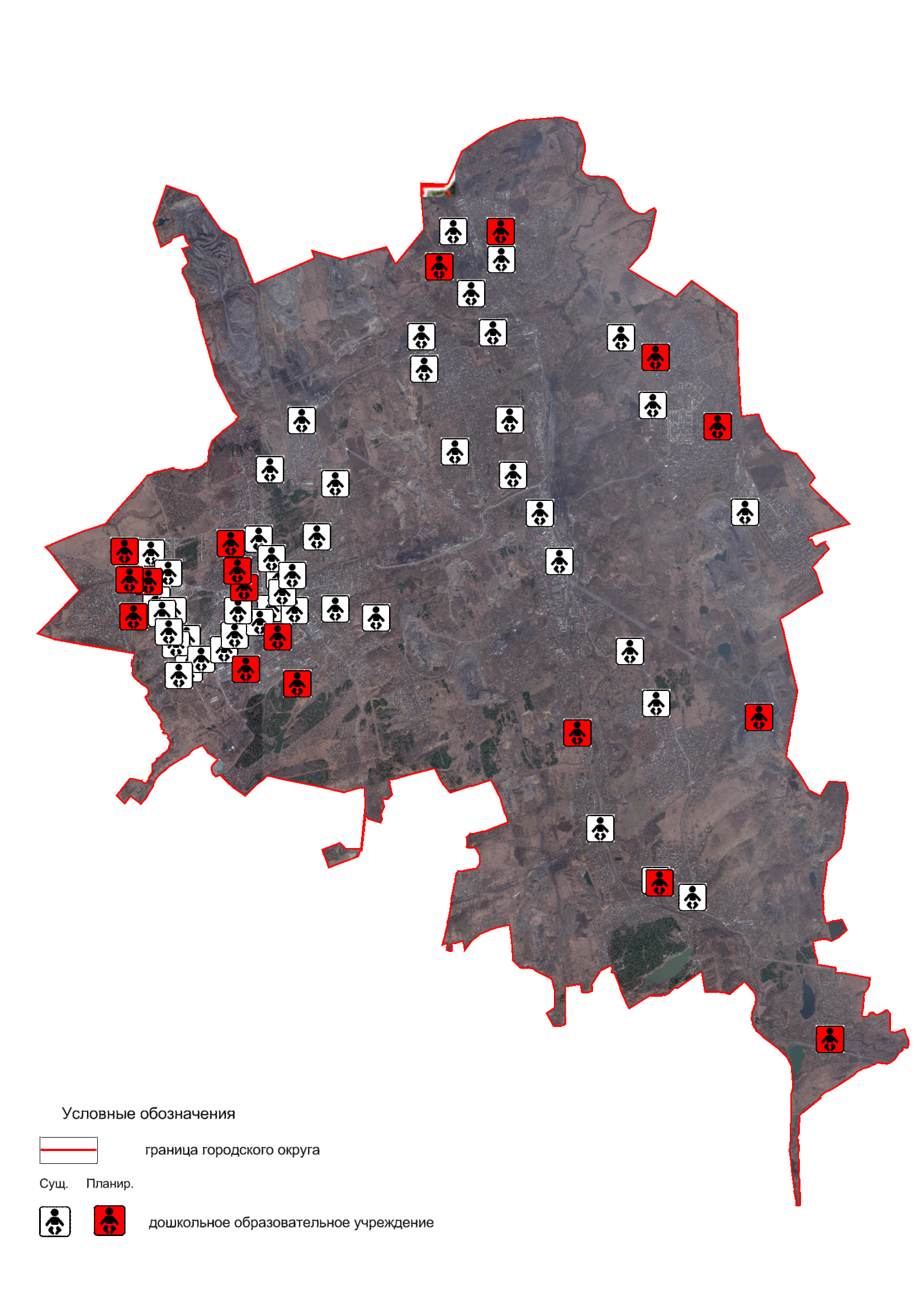 Приложение 2Общеобразовательные учреждения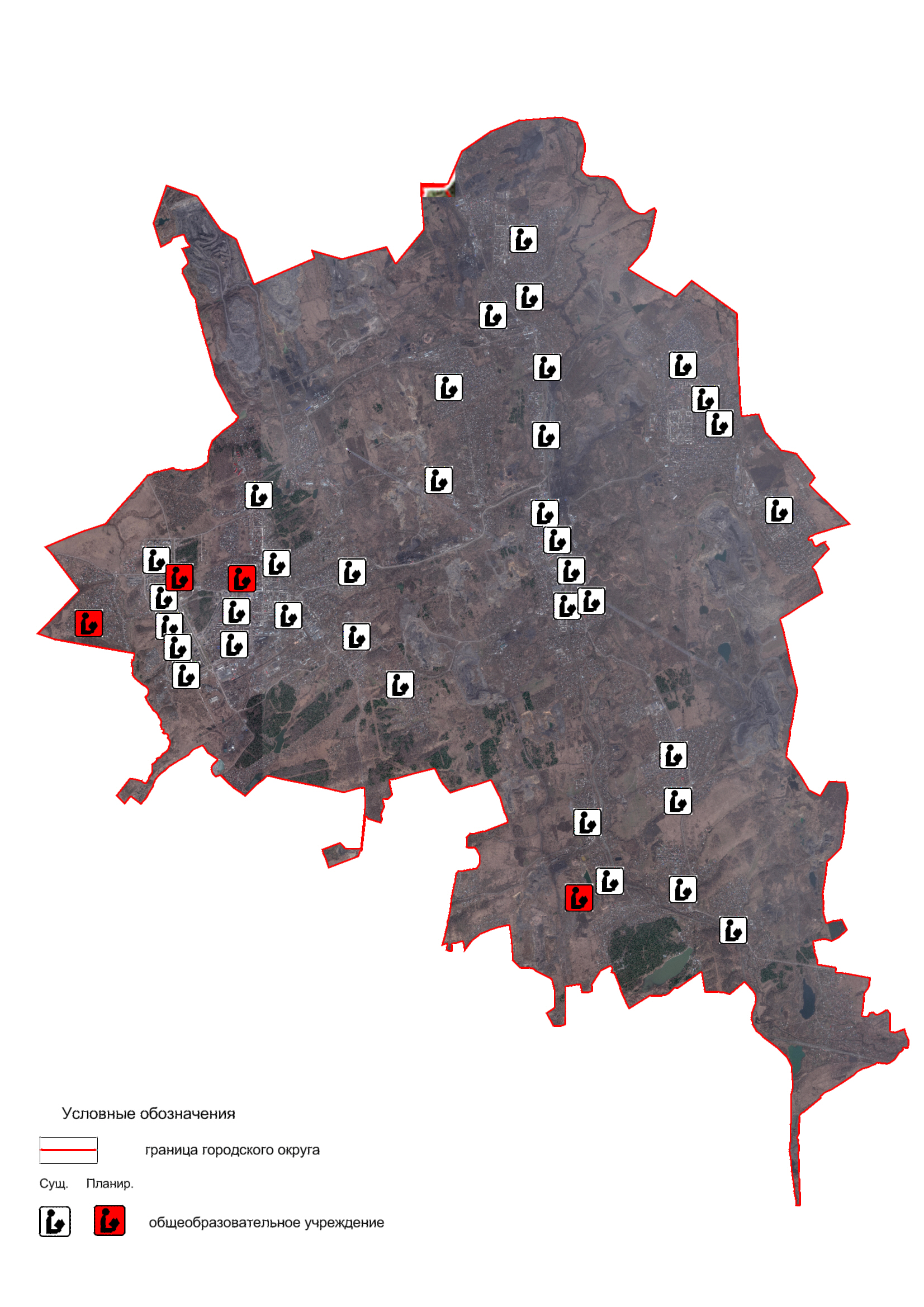 Приложение 3Объекты культуры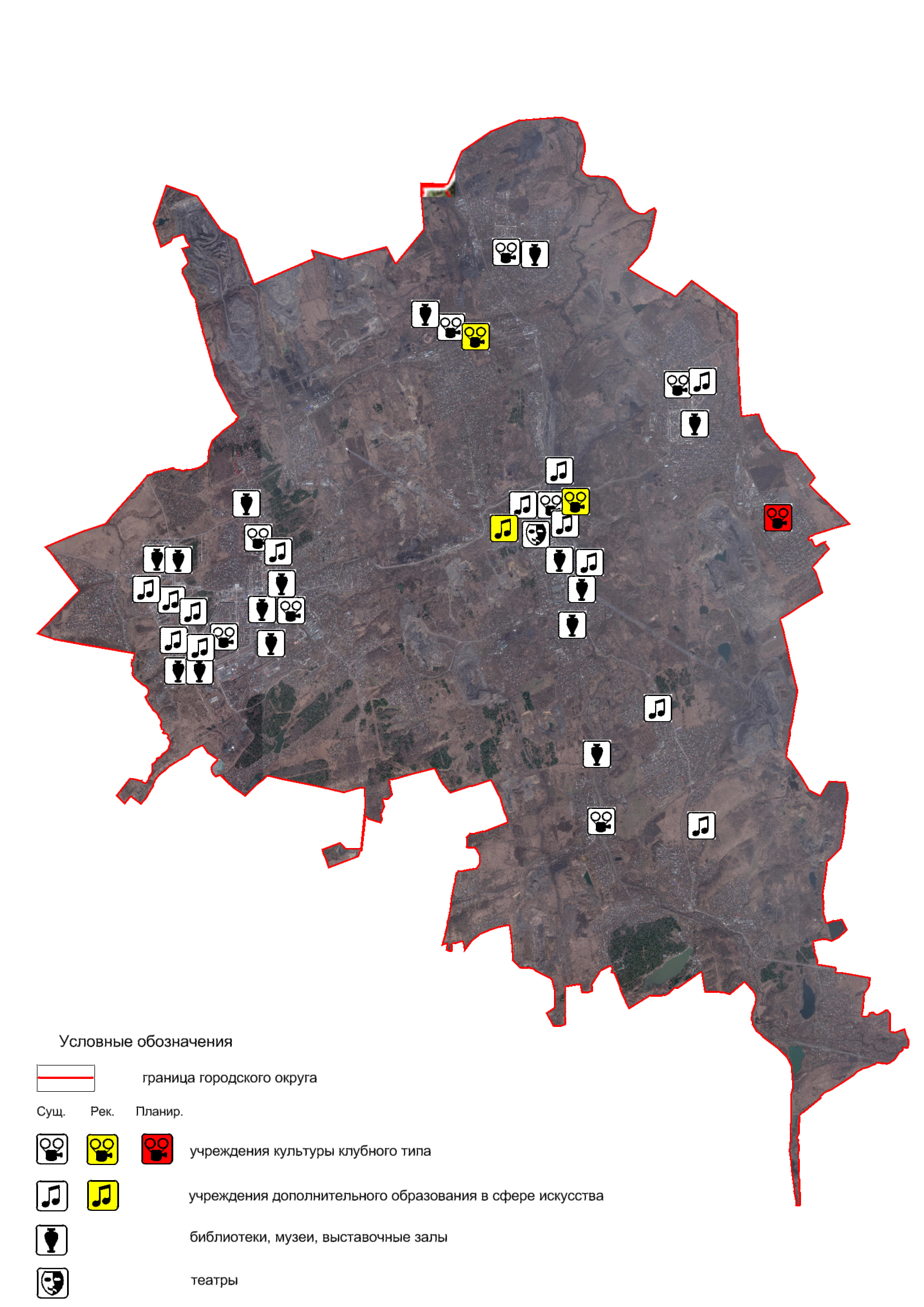 Приложение 4Объекты физической культуры и массового спорта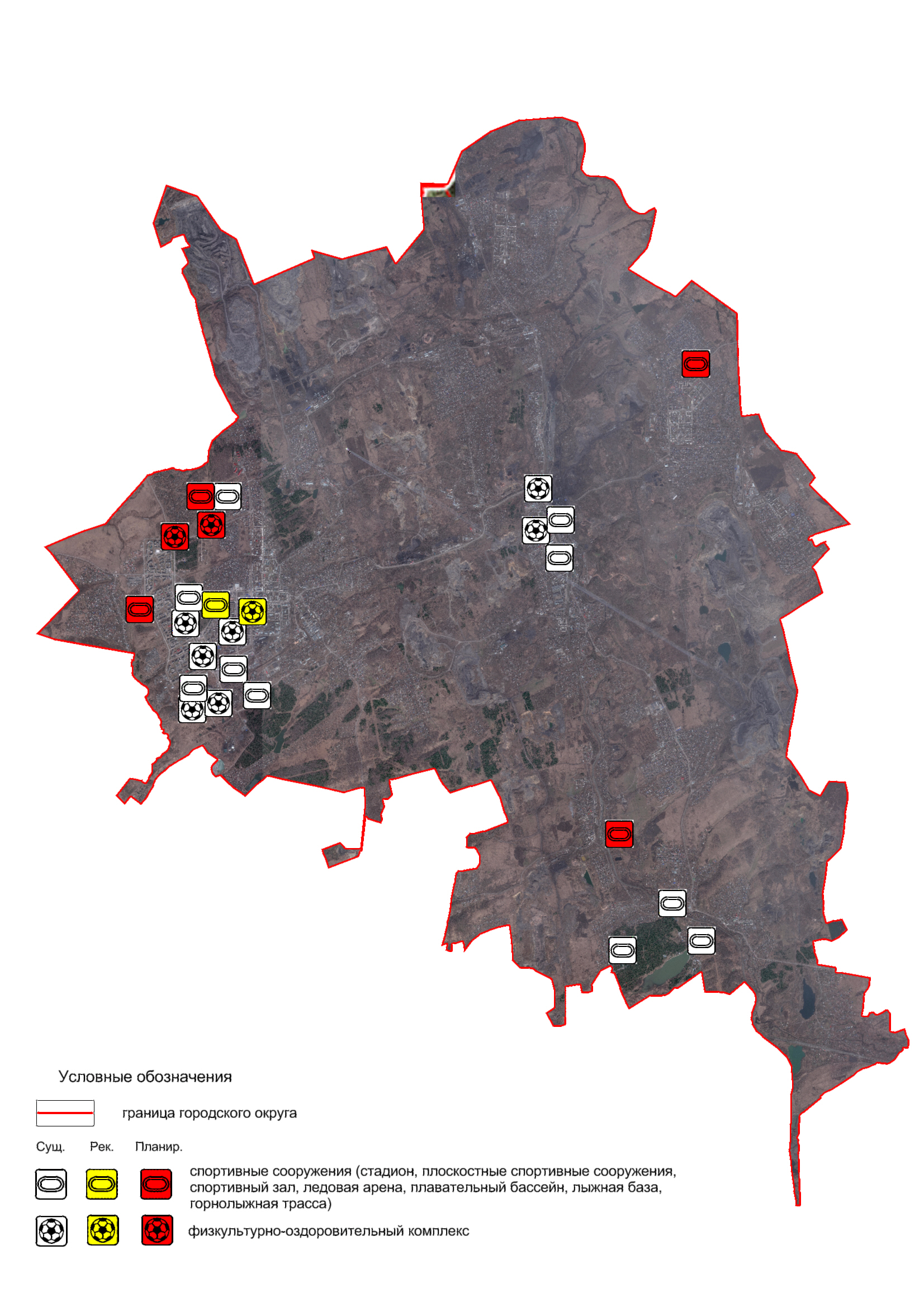 Председатель Прокопьевскогогородского Совета  народных депутатов                                         Н.А. Бурдина     Наименование ПрограммыПроект Программы комплексного развития социальной инфраструктуры Прокопьевского городского округа на период до 2025 годаОснование для разработки ПрограммыГрадостроительный кодекс Российской Федерации от 29.12.2004 № 190-ФЗ;Федеральный закон от 05.05.2014 № 131-ФЗ «О внесении изменений в Градостроительный кодекс Российской Федерации»;Земельный кодекс Российской Федерации от 25.10.2001 № 136-ФЗ; Постановление Правительства Российской Федерации от 1.10.2015г. №1050  «Об утверждении требований к программам комплексного развития социальной инфраструктуры поселений, городских округов»; Федеральный закон от 28.06.2014 № 172-ФЗ «О стратегическом планировании в Российской Федерации»; Федеральный закон от 06.10.2003 № 131-ФЗ «Об общих принципах организации местного самоуправления в Российской Федерации»;Генеральный план г. Прокопьевска, утвержденный решением Прокопьевского городского Совета народных депутатов от 10.12.2009 №294 (в ред. от 29.06.2018 №542).Заказчик ПрограммыУправление архитектуры и градостроительства администрации г. Прокопьевска Юридический адрес: 653052, Кемеровская область, г. Прокопьевск, ул. Есенина, 48Разработчик ПрограммыОткрытое акционерное общество Сибирский научно - исследовательский и проектный институт градостроительства, (АО СибНИИ градостроительства), . Новосибирск, ул. Некрасова, 54, оф. 509.Цель ПрограммыРабота выполняется в целях обеспечения: - безопасности, качества и эффективности использования населением объектов социальной инфраструктуры г. Прокопьевска; - доступности объектов социальной инфраструктуры г. Прокопьевска для населения в соответствии с нормативами градостроительного проектирования;- сбалансированного, перспективного развития социальной инфраструктуры г. Прокопьевска в соответствии с установленными потребностями в объектах социальной инфраструктуры;- достижения расчетного уровня обеспеченности населения г. Прокопьевска услугами в областях образования, здравоохранения, физической культуры, массового спорта и культуры, в соответствии с нормативами градостроительного проектирования;- эффективности функционирования действующей социальной инфраструктуры.Задачи Программы Формирование перечня мероприятий по проектированию, строительству, реконструкции объектов социальной инфраструктуры местного значения городского округа в соответствии с государственными и муниципальными программами, стратегией социально-экономического развития и планом мероприятий по реализации стратегии, планом и программой комплексного социально-экономического развития.Оценка объемов и источников финансирования мероприятий по проектированию, строительству, реконструкции объектов социальной инфраструктуры г. Прокопьевска.Укрупненное описание запланированных мероприятий (инвестиционных проектов) по проектированию, строительству, реконструкции объектов социальной инфраструктурыЦелевые показатели (индикаторы) обеспеченности населения объектами социальной инфраструктурыРазвитие сети объектов социальной инфраструктуры с увеличением материально-технической базы к .:Образование:строительство детских садов,строительство школ,Культура:строительство ДКФизическая культура и массовый спорт:строительство физкультурно-оздоровительных центров, спортивных залов и плоскостных спортивных сооруженийЗдравоохранение:- строительство поликлиники, - строительство стационара.     Увеличение уровня фактической обеспеченности дошкольными учреждениями с 69,0% до 100,0%Увеличение уровня фактической обеспеченности общеобразовательными учреждениями с 93,0% до 100% от нормативаУвеличение уровня фактической обеспеченности спортивными залами с 94% до 105%Увеличение уровня фактической обеспеченности бассейнами общего пользования с 19% до 89% от норматива.Сроки и этапы реализации ПрограммыПрограмма разрабатывается на срок действия генерального плана  - с 2019 до 2025 года включительно. Объемы и источники финансированияПрогнозный общий объем финансирования Программы на период 2019-2025 годы составляет   12313,2 млн. руб., в том числе:образование – 7708,9 млн. руб.,культура – 531,7 млн. руб.,физическая культура и массовый спорт – 1291,0 млн. руб,здравоохранение – 2781,7 млн.руб.Программа финансируется из местного, областного и федерального бюджетов, инвестиционных ресурсов банков, предприятий, организаций, предпринимателей, средств граждан.Ожидаемые результаты реализации ПрограммыВвод в эксплуатацию объектов социальной инфраструктуры городского округа, предусмотренных Программой.Повышение уровня жизни и закрепление населения, обеспечение предприятий квалифицированными трудовыми ресурсами.Обеспеченность городского округа детскими дошкольными учреждениями, общеобразовательными учреждениями, учреждениями культуры.Создание условий для занятия спортом всем жителям городского округа.Определение затрат на реализацию мероприятий программы, эффекты, возникающие в результате реализации мероприятий программы и источники инвестиций для реализации мероприятий программы.№ п/пНаименование показателя Ед. изм.201720181Оценка численности населения на 1 января текущего года чел.1964061940842Численность населения в трудоспособном возрастечел.1032831004983Уровень официально зарегистрированной безработицы             %1,31,04Численность занятых в экономикечел.65,864,95Среднесписочная численность работников организацийчел.32360308236Среднемесячная заработная плата работников крупных и средних предприятий организаций       руб.29495373697Среднедушевые денежные доходы населения в месяцруб.16784189568Объем инвестиций в основной капитал (без субъектов МБ)тыс. руб.1048,31169,89Объем отгруженных товаров, выполненных работ, услугмлн. руб.21885,724927,110Ввод в действие жилых домовтыс.кв.м40,311,5Показатель.....2017г.2018г.Численность населения на начало года, чел.207104204932202672200547198438196406194084Число родившихся, чел.262625572455220620701943ХОбщий коэффициент рождаемости, промилле12,712,512,211,110,510,0ХЧисло умерших, чел.357032553365327630943103ХОбщий коэффициент смертности, промилле17,316,016,716,415,715,9ХЕстественный прирост-944-698-910-1070-1024-1160ХОбщий коэффициент естественного прироста, промилле-4,6-3,5-4,5-5,3-5,2-5,9ХВозрастная категория2015г.2015г.2016г.2016г.2017г.2017г.Кемеровская область, 2017г.Возрастная категориячел.%чел.%чел.%%Моложе трудоспособного возраста3745518,93750019,13732119,219,6Трудоспособный возраст10619453,510328352,610049851,854,8Старше трудоспособного возраста5478927,65562328,35626529,025,6№ п/пНаименование учрежденияАдресПроектная мощность, местФактическое количество учащихсяЗагрузка объекта,%Год вводаИзнос, %12345678Дошкольные образовательные учрежденияДошкольные образовательные учрежденияДошкольные образовательные учрежденияДошкольные образовательные учрежденияДошкольные образовательные учрежденияДошкольные образовательные учрежденияДошкольные образовательные учрежденияДошкольные образовательные учреждения1МБДОУ «Детский сад № 1«Соловушка»ул.Шишкина,465921411938702МБДОУ «Детский сад № 2 «Сказка»Гайдара,521001081081983363МБДОУ «Детский сад № 4«Солнышко»ул.Обручева,23а224265118197749,24МБДОУ «Детский сад № 5 «Лучик»ул.10 микрорайон,39280345123199527,85МАДОУ «Детский сад № 6 "Колокольчик"пр.Строителей,931011381372013316МБДОУ «Детский сад № 8 «Светлячок»ул.Революции, 377573971936807МБДОУ «Детский сад № 9 «Солнышко»ул.Оренбургская, 7230243106197537,78МАДОУ «Детский сад № 10 «Аленький цветочек»ул.10 микрорайон, 41220295134200833,39МБДОУ «Детский сад № 11 «Дюймовочка»ул.Кавказская,279011012219635010МАДОУ «Детский сад № 12 «Артемка»ул.Артема, 4100156156201311,611МАДОУ «Детский сад № 14 «Вишенка»ул.Шахтовая, 186395151201315,612МАДОУ «Детский сад № 15 «Мишутка»ул.Шишкина, 54а110126114201217,313МАДОУ «Детский сад № 16 в честь иконы Божией Матери «Казанская»ул.Есенина, 50220259118201222,714МБДОУ «Детский сад № 18 «Журавушка»ул.Углекопская, 3110515614819637015МБДОУ «Детский сад № 22 «Веснянка»пр.Строителей,9 28020372198831,716МБДОУ «Детский сад № 25 «Лесная полянка»ул.Институтская, 101160161100198034,417МБДОУ «Детский сад № 27 «Радуга»ул.Советов, 12а10710512919567017МБДОУ «Детский сад № 27 «Радуга»ул.Советов,910911320220102118МБДОУ «Детский сад № 28 «Колосок»ул.40 лет Октября,38113114519597519МАДОУ «Детский сад № 29 «Ласточка»ул.Союзная, 43а561249619497520МБДОУ «Детский сад № 33 «Рябинка»ул.Тюленина, 23909512720151021МБДОУ «Детский сад № 34 «Солнышко»ул. Горбунова,61298911319706022МАДОУ «Детский сад № 35 «Белоснежка»ул.Солидарная, 407516812019715023МБДОУ «Детский сад № 36 «Акварелька»ул.Береговая,337910313719616024МБДОУ «Детский сад № 40 «Одуванчик»ул.Макаренко,21401069219617025МБДОУ «Детский сад № 59 «Теремок»пр-т Гагарина,157513815319627026МБДОУ «Детский сад № 61 «Тополек»ул.Высокогорная, 411412714119634027МБДОУ «Детский сад № 62 «Родничок»ул.Революции, 164904111719515028МБДОУ «Детский сад № 63 «Золотой ключик»ул.Кучина,369012511519625028МБДОУ «Детский сад № 63 «Золотой ключик»ул.Кучина,243519714119624329МБДОУ «Детский сад № 66 «Родничок»ул.Союзная, 110810512919567030МБДОУ «Детский сад № 68 «Солнышко»ул. Менжинского,114011320220102130МБДОУ «Детский сад № 68 «Солнышко»ул.Кирпичная, 72425312619637531МБДОУ «Детский сад № 77 «Колобок»Волжская, 16а12015312719636032МБДОУ «Детский сад № 80 «Родничок»ул.Пролетарская, 131031009719647532МБДОУ «Детский сад № 80 «Родничок»ул.Калинина,6505310719508033МБДОУ «Детский сад № 81 «Лесная полянка»ул.Гайдара, 27а220235107197944,134МБДОУ «Детский сад № 82 «Журавлик»пер. Коксовый, 2210214614319626035МБДОУ «Детский сад № 88 «Аленушка»ул.Павлова,111111110019646536МАДОУ «Детский сад № 93 «Звездочка»ул.Обручева,5214717211720113037МБДОУ «Детский сад № 94 «Чебурашка»ул.Обручева, 8а14017012119666438МБДОУ «Детский сад № 95 «Улыбка»ул.Яворского, 20120123103196762,739МБДОУ «Детский сад № 96 Светлячок»ул.Гайдара, 3623121694198342,240МБДОУ «Детский сад № 97 «Калинка»ул. Обручева,101401399919686041МБДОУ «Детский сад № 100 «Незабудка»ул.Жолтовского,2122028112719705942МБДОУ «Детский сад № 101 «Березка»ул.Институтскя,11а2602027719735443МБДОУ «Детский сад № 103 «Лесная сказка»ул.Есенина,52234240103198837,944МБДОУ «Детский сад № 105 «Антошка»ул.Есенина, 6424126010819883745МБДОУ «Детский сад № 107 «Ромашка»ул.Прокопьевская,  42658412919676546МБДОУ «Детский сад № 108 «Воробышек»ул.Крупской,920024012020133547МБДОУ «Детский сад № 110 «Жемчужинка»ул.Есенина,9833031495199235,748МБДОУ «Детский сад № 111 «Серебряное копытце»пр.Строителей, 51280321115199034,349МБОУ «Средняя общеобразовательная школа №18» (дошкольное отделение)ул. Захаренко, 68а7271992008-50МБОУ «Основная общеобразовательная школа №31» (дошкольное отделение) ул.Пионерская, 68а10410197н/д-51МБОУ «Основная общеобразовательная школа № 62» (дошкольное отделение)ул. Нарвская, 1131128981963-52МБОУ «Основная общеобразовательная школа № 66» (дошкольное отделение)ул.Спартаковская, 14а87871001990-53МБОУ «Средняя общеобразовательная школа №69» (дошкольное отделение)ул.Латвийская, 20а116115991963-Общеобразовательные учрежденияОбщеобразовательные учрежденияОбщеобразовательные учрежденияОбщеобразовательные учрежденияОбщеобразовательные учрежденияОбщеобразовательные учрежденияОбщеобразовательные учрежденияОбщеобразовательные учреждения1МБОУ «Средняя общеобразовательная школа №1»ул.Комсомольская, 43083081001932652МБОУ «Средняя общеобразовательная школа №2»пр-т Шахтеров, 31673748111,11945602МБОУ «Средняя общеобразовательная школа №2»ул. Карла Либкнехта, 3673748111,11950553МБОУ «Средняя общеобразовательная школа №3»ул. Прокопьевская, 75428474110,71936604МБОУ «Средняя общеобразовательная школа №4»ул. Вокзальная, 21258258100,01936705МБОУ «Средняя общеобразовательная школа №6»ул. Шишкина, 24601626104,21932656МБОУ «Средняя общеобразовательная школа №10»ул. Революции, 67621721116,11938806МБОУ «Средняя общеобразовательная школа №10»ул. Волховская, 18621721116,11965757МБОУ «Основная общеобразовательная школа № 11»ул. Обручева, 538351047125,4198239,18МБОУ «Основная общеобразовательная школа № 12»ул. Проспектная, 111184184100,01963509МБОУ «Средняя общеобразовательная школа №14»пр-т. Строителей, 2511661265108,5198733,010МБОУ «Средняя общеобразовательная школа №15»ул.Есенина, 66896896100,0198837,211МБОУ «Средняя общеобразовательная школа №16»ул. Печерская, 4334334100,0195287,212МБОУ «Средняя общеобразовательная школа №18»ул. Захаренко, 33235235100,019397013МБОУ «Средняя общеобразовательная школа №25»ул. Союзная, 6576624108,319516514МБОУ «Основная общеобразовательная школа № 26»ул. Акмолинская, 15209209100,0197339,515МБОУ «Средняя общеобразовательная школа №28»ул.Черных, 3608608100,0195163,915МБОУ «Средняя общеобразовательная школа №28»ул.Черных, 4608608100,019516516МБОУ «Основная общеобразовательная школа № 29»ул. Луначарского, 9340340100,019395017МБОУ «Основная общеобразовательная школа №31»ул. Пионерская, 68а305305100,019701818МБОУ «Средняя общеобразовательная школа с углубленным изучением отдельных предметов № 32»ул. Гайдара, 111201120100,0197345,118МБОУ «Средняя общеобразовательная школа с углубленным изучением отдельных предметов № 32»ул. Жолтовского, 1411201120100,019704219МБОУ «Средняя общеобразовательная школа № 35»ул. Институтская, 74616694112,719536020МБОУ «Основная общеобразовательная школа № 44»ул.Центральная, 2320320100,019517021МБОУ «Основная общеобразовательная школа № 45»ул. 10 микрорайон, 4513951728123,9200419,321МБОУ «Основная общеобразовательная школа № 45»пр-т. Строителей, 9313951728123,9199128,722МБОУ «Основная общеобразовательная школа № 50»ул. Транспортная, 13185185100,019515023МБОУ «Средняя общеобразовательная школа № 51»ул.Слуцкая, 3821993121,019725024МБОУ «Средняя общеобразовательная школа № 54»ул. Яворского, 5а9161021111,519694025МБОУ «Лицей № 57»ул. Институтская, 41538839155,919654026МБОУ «Средняя общеобразовательная школа № 59»ул. Новая,1020020010019598027МБОУ «Основная общеобразовательная школа № 62»ул. Пионерская, 3664064010019595028МБОУ «Основная общеобразовательная школа № 63»ул. Главная, 27421321310019617529МБОУ «Основная общеобразовательная школа № 66»ул. 2Ярославская, 29132132100196165,930МБОУ «Основная общеобразовательная школа № 68»ул. Союзная, 5962362310019635031МБОУ «Средняя общеобразовательная школа №69»ул. Дружбы, 2767267210019627532МБОУ «Основная  общеобразовательная школа №70»ул. Планерная, 2130930910019645033МБОУ «Основная  общеобразовательная школа №71»ул. Волжская, 111044104410019725034МБОУ « Гимназия № 72»ул. Жолтовского, 1586486410019665035МКООУ Школа интернат № 2ул. Обручева, 50 к128228210019837,436МКОУ Школа интернат № 3ул.Коксовый, 41267267100н/дн/д37МКООУ Школа интернат № 32ул. Баргузинская, 128127127100н/дн/д38МКООУ Школа интернат № 64ул. Институтская, 15217217100193670Организации дополнительного образованияОрганизации дополнительного образованияОрганизации дополнительного образованияОрганизации дополнительного образованияОрганизации дополнительного образованияОрганизации дополнительного образованияОрганизации дополнительного образованияОрганизации дополнительного образования1МБОУ ДО "Дом детского творчества"пер. Коксовый, 4н/д1550н/д196282,32МБОУ ДО "ЦДОД"ул. Обручева, 65н/д4863н/д198327,52МБОУ ДО "ЦДОД"ул. 10 микрорайон, 46н/д4863н/д200513,53МБОУ ДО "Дворец детского творчества имени Ю.А.Гагарина"ул. Артема, 8н/д3752н/д19511003МБОУ ДО "Дворец детского творчества имени Ю.А.Гагарина"ул. Зыкова,1н/д3752н/д1989603МБОУ ДО "Дворец детского творчества имени Ю.А.Гагарина"ул. Петрова, 20н/д3752н/д1980354МБОУ ДО "Детская школа искусств"ул. Вокзальная, 31н/д783н/д194075№ п/пНаименование, адресНаправления подготовкиКоличество учащихсяГод вводаСостояние, износ %1234561Филиал федерального государственного учреждения высшего образования «Кузбасский государственный технический университет имени Т.Ф. Горбачева», г. Прокопьевск, ул. Ноградская, 19а,Ноградская, 32 Высшее образование:- информационные системы и технологии, - контрукторско- технологическое обеспечение машиностроительных производств, - строительство, - эксплуатация транспортно- технологических машин и комплексов, - подземная разработка пластовых месторождений, - обогащение полезных ископаемых дело, - открытые горные работы, - горные машины и оборудование, - государственное и муниципальное управление,  - экономика,- экономическая безопасностьСреднее профессиональное образование: - техническое обслуживание и ремонт автомобильного транспорта, - подземная разработка месторождений полезных ископаемых,  - техническая эксплуатация и обслуживание электрического и электромеханического оборудования (по отраслям), - открытые горные работы,  - информационные системы по отраслямСреднее общее образование:  - лицей13142006г. (реконструкция 2012г.), 1958г. (реконструкция 2001г.)15502Государственное бюджетное профессиональное образовательное учреждение «Кемеровский областной медицинский колледж» Прокопьевский филиал, ул. Институтская , 40  - углубленная  подготовка – лечебное дело, - базовая подготовка - сестринское дело,  акушерское дело6151972403Государственное профессиональное образовательное учреждение «Прокопьеский областной колледж искусств имени Д.А. Хворостовского», г. Прокопьевск, ул. Калинина,3 - музыкальное искусство эстрады (по видам),- инструментальное исполнительство (по видам инструментов), - вокальное искусство, - сольное и хоровое народное пение, - хоровое дирижирование, - теория музыки, - актерское искусство1481956554Государственное профессиональное образовательное учреждение «Прокопьевский строительный техникум», г. Прокопьевск, ул. Институтская, 106 - строительство и эксплуатация зданий и сооружений, - техническая эксплуатация подъемно-транспортных строительных, дорожных машин и оборудования,  - дизайн (по отраслям), - управление и эксплуатация и обслуживание многоквартирного дома, - машинист на открытых горных работах, - машинист дорожных и строительных машин, - слесарь по обслуживанию и ремонту подвижного состава, - слесарь по ремонту строительных машин, - мастер отделочных, строительных и декоративных работ, - мастер отделочных, строительных работ, - сварщик5151978765Государственное бюджетное профессиональное образовательное учреждение «Прокопьевский техникум физической культуры»,г. Прокопьевск, ул. Жолтовского, 42- физическая культура3001974, 200048/ 186Государственное бюджетное профессиональное образовательное учреждение «Прокопьевский горнотехнический техникум им. В.П. Романова», г. Прокопьевск, ул. Шишкина, 26- программирование в компьютерных системах, - маркшейдерское дело,  - открытые горные работы, - подземная разработка месторождений полезных ископаемых,  - техническая эксплуатация и обслуживание электрического и электромеханического оборудования (по отраслям), - обогащение полезных ископаемых, - техническое обслуживание и ремонт автомобильного транспорта,  - банковское дело, - экономика и бухгалтерский учет (по отраслям), - документационное обеспечение управления и архивоведение10881942777Государственное профессиональное образовательное учреждение «Прокопьевский промышленно-экономический техникум»,г. Прокопьевск, ул. Институтская 32а, пр. Шахтеров, 8- компьютерные системы и комплексы, - теплоснабжение и теплотехническое оборудование, - технология продукции общественного питания,  -земельно-имущественные отношения,- конструирование, моделирование и технология швейных изделий,  - коммерция (по отраслям),  - парикмахерское искусство,  - повар, кондитер65917931940Удовлетв.8Государственное профессиональное образовательное учреждение «Прокопьевский электромашиностроительный техникум», г. Прокопьевск,пр. Шахтеров, 37,пер. Городской, 31, ул. Кучина, 11- сетевое и системное администрирование,  - техническая эксплуатация и обслуживание электрического о и электромеханического оборудования (по отраслям), - автоматизация технологических процессов и производств (по отраслям),- компьютерные сети, - эксплуатация транспортного электрооборудования и автоматики  (по видам транспорта за исключением водного),  - монтаж и техническая эксплуатация промышленного оборудования (по отраслям), - сварщик (электросварочные и газосварочные работы), - станочник (металлообработка),  -  слесарь по контрольно-измерительным приборам  и автоматике, - электромонтер по ремонту и обслуживанию электрооборудования (по отраслям), - наладчик аппаратного и программного обеспечения5011948194419675060509Государственное профессиональное образовательное учреждение «Прокопьевский транспортный техникум», г. Прокопьевск, ул. Союзная, 70- техническое обслуживание и ремонт двигателей, систем и агрегатов автомобилей,  - техническое обслуживание и ремонт автомобилей, - организация перевозок и управление на транспорте,  - мастер по ремонту и обслуживанию автомобилей, - машинист крана (крановщик), - автомеханик, - оператор диспетчерской службы5831960, 198460№ п/пНаименование учрежденияАдресПроектная мощность, местФактическое количество учащихсяЗагрузка объекта,%Год вводаИзнос, %123456781МБУ ДО «Детская художественная школа  № 8»ул. Обручева, 50, пом.2п.53053011002013302МБУ ДО «Детская музыкальная школа № 57»ул. Есенина 80а3183181001999103МБУ ДО «Детская музыкальная школа № 11»ул. Мартехова, 112622621001962504МБУ ДО«Детская школа искусств № 68»ул. Черных,141001001001948484МБУ ДО«Детская школа искусств № 68»ул.Пионерская,44, доп. пом.1п1691691001967405МБУ ДО «Детская музыкальная школа №10»ул. Калинина,1500500100195374№ п/пНаименование учрежденияНаименование учрежденияМестоположениеЕд.изм.Фактическая мощность (мест, тыс. экз, объектов)Год  вводаИзнос %12234567Культурно - досуговые учреждения, учреждения клубного типаКультурно - досуговые учреждения, учреждения клубного типаКультурно - досуговые учреждения, учреждения клубного типаКультурно - досуговые учреждения, учреждения клубного типаКультурно - досуговые учреждения, учреждения клубного типаКультурно - досуговые учреждения, учреждения клубного типаКультурно - досуговые учреждения, учреждения клубного типаКультурно - досуговые учреждения, учреждения клубного типа1МБУК «ДК «Красная Горка»МБУК «ДК «Красная Горка»ул. Союзная,4место3541956782МАУК «ДК им. Маяковского»МАУК «ДК им. Маяковского»ул. Институтская 49место3851965273МБУК «ДК «Зенковский»МБУК «ДК «Зенковский»ул. Кустарная, 35место2381977554МБУК «ДК «Северный МаганакМБУК «ДК «Северный Маганакул. Цикличная, 27место2201956705МБУК «ДК им. Артема»МБУК «ДК им. Артема»Пл-ка Фрунзе, 3место4001934756МБУК «Клуб «Искорка»МБУК «Клуб «Искорка»пр. Ленина, 17место1001968707МБУК «ДК «Шахтеров»МБУК «ДК «Шахтеров»ул. Морозовой, 62место2601965458МБУК «ДК «Ясная Поляна»МБУК «ДК «Ясная Поляна»ул. Кучина,9место755195370БиблиотекиБиблиотекиБиблиотекиБиблиотекиБиблиотекиБиблиотекиБиблиотекиБиблиотеки11Центральная городская библиотекапр. Шахтеров, 51тыс. экз.99,3195958,922Центральная детская библиотека им. А.С. Пушкинапр. Шахтеров,2тыс. экз.47,4193384,933Библиотека №1 «Кумир»пр. Гагарина,33тыс. экз.30,3196124,244Библиотека №3 «Зиминская»ул. Морозовой, 62тыс. экз.16,919644555Библиотека №5 «Сударушка»ул. Обручева,43тыс. экз.15,4197944,566Библиотека №6 «Для друзей»ул. 10-й микрорайон, 15атыс. экз.22,8199020,477Детская библиотека №7 «Семейный круг»ул. Союзная, 4тыс. экз.54,319597888Детская библиотека №8 «Родник»ул. Кучина, 9тыс. экз.22,8195350,099Детская библиотека №9 «Лидер»ул.10-й микрорайон, 7-93тыс. экз.23,2199520,61010Детская библиотека №12 «Умка»ул. Урожайная,13тыс. экз.18,11952100,01111Детско-юношеская библиотека №15пр. Гагарина, 31атыс. экз.40,8196267,91212Детская библиотека №16 «Парус»ул. Пионерская, 35тыс. экз.14,0198041,81212Библиотека №21 им. А.Ф. Кучинаул. Кучина, 9тыс. экз.52,81958100,01313Библиотека №23 «Маяк»ул. Институтская, 74тыс. экз.14,7195363,6МузеиМузеиМузеиМузеиМузеиМузеиМузеиМузеи1МБУК «Краеведческий музей»МБУК «Краеведческий музей»пр. Шахтеров, 63объект1196433ТеатрыТеатрыТеатрыТеатрыТеатрыТеатрыТеатрыТеатры1ГАУК КО «Драмтеатр»ГАУК КО «Драмтеатр»пр. Шахтеров,35место6001945н/дВыставочные залыВыставочные залыВыставочные залыВыставочные залыВыставочные залыВыставочные залыВыставочные залыВыставочные залы1МБУК «КВЦ «Вернисаж»МБУК «КВЦ «Вернисаж»ул. Институтская, 12объект1193917КинотеатрыКинотеатрыКинотеатрыКинотеатрыКинотеатрыКинотеатрыКинотеатрыКинотеатры1«Планета Кино»«Планета Кино»пр. Гагарина, 32кинозал3н/дн/д№ п/пНаименование вида объектаЕдиница измеренияНормативТребуемая мощностьФактическая мощностьОбеспеченность,%12345671Клубы /учреждения клубного типаобъект/ место 1 на 100 тыс. чел, 8 мест на 1000 чел.2/15527/2492100/1002Общедоступная библиотекаобъект1 на 20 тыс. чел.108803Детская библиотека объект1 на 10 тыс. детей (5-18 лет)471004Краеведческий музейобъект1111005Театробъект/ место1/ 5 мест на 1000 чел. 1/9701/600100/62,06Концертные залыобъект/место1/5  мест на 1000 чел.1/970007Выставочные залыобъект1111008Кинотеатрыкинозал1 на 20 тыс. чел10330№ п/пНаименование учрежденияАдресПроектная мощность, местФактическое количество учащихсяЗагрузка объекта,%Год вводаИзнос, %123456781МБФСУ «Спортивная школа № 1»ул.Институтская, 21н/д1011н/д19731002МБФСУ «Спортивная школа №2»ул.Институтская,22н/д865н/д196349,23МБФСУ «Спортивная школа Олимпийского резерва № 3»пер.Заводской,2н/д1972н/д198164,44МБФСУ «Спортивная школа «Олимп»ул.Космонавта Волынова, 9н/д1280н/д195860,55МБФСУ «Комплексная спортивная школа»пр-т Строителей, 10н/д1486н/д200615№п/п№п/пНаименование объектаАдресМощность (м2 площ.пола/ м2 зеркала воды, объект, число мест на трибунах стадиона)Состояние, износ (%)112345Спортивные залыСпортивные залыСпортивные залыСпортивные залыСпортивные залыСпортивные залы1Спортивный залСпортивный залул. Рождественская, 1а230,3удовл./592Тренажерный залТренажерный залул. Рождественская, 1а51,5удовл./443Помещение спортивного назначения (настольный теннис)Помещение спортивного назначения (настольный теннис)ул. Рождественская, 1а85,0удовл./444Помещение спортивного назначения(атлетическая гимнастика)Помещение спортивного назначения(атлетическая гимнастика)ул.Институтская,2172,0треб.ремонта/1005Помещение спортивного назначения (аэробика)Помещение спортивного назначения (аэробика)ул.Институтская,21101,75треб.ремонта/1006Помещение спортивного назначения (шахматы)Помещение спортивного назначения (шахматы)ул.Космонавта Волынова,939,42удовл./60,57Тренажерный залТренажерный залул.Космонавта Волынова,996,0удовл./60,58Помещение спортивного назначения (шейпинг)Помещение спортивного назначения (шейпинг)ул.Космонавта Волынова,973,6удовл./60,59Помещение спортивного назначения (бокс)Помещение спортивного назначения (бокс)ул.Космонавта Волынова,9128удовл./60,510Помещение спортивного назначения (тяжелая атлетика)Помещение спортивного назначения (тяжелая атлетика)ул.Космонавта Волынова,9128удовл./60,511Спортивный залСпортивный залул.Космонавта Волынова,9416удовл./60,512Помещение спортивного назначения(бильярд)Помещение спортивного назначения(бильярд)Ул.Гагарина,26558хор.13Тренажерный залТренажерный залУл.Рудничная,870удов.14Фитнес-клуб «Шоколад» (3 спортивных зала, ванна для обучения плаванию)Фитнес-клуб «Шоколад» (3 спортивных зала, ванна для обучения плаванию)Ул.Гагарина,26н/дхор.15Фитнес-центр «Юбилейный»Фитнес-центр «Юбилейный»Ул.Ленина, 19600хор.16Арена Спорта «Муравей»Арена Спорта «Муравей»Пр-т Строителей, 8н/дхор.Плавательные бассейныПлавательные бассейныПлавательные бассейныПлавательные бассейныПлавательные бассейныПлавательные бассейны1БассейнБассейн ул. Рождественская, 1а122,4удовл./592БассейнБассейнул.Космонавта Волынова,9325,0удовл./60,5Плоскостные спортивные сооруженияПлоскостные спортивные сооруженияПлоскостные спортивные сооруженияПлоскостные спортивные сооруженияПлоскостные спортивные сооруженияПлоскостные спортивные сооружения1Футбольное полеФутбольное полеул. Рождественская, 1а1125,0удовл./332Футбольное полеФутбольное полепр-т Строителей,105400удовл./38,43Футбольное поле	Футбольное поле	ул.Запарковая,296900удовл./74Футбольное поле Футбольное поле ул.Западная,56000треб.ремонта/89,35Стадион МБУ «ФК «Шахтер»Стадион МБУ «ФК «Шахтер»ул.Космонавта Волынова,9а14080треб.ремонта/806Хоккейная коробкаХоккейная коробкаул.Институтская,211800удовл./55,87Хоккейная коробкаХоккейная коробкаул.Космонавта Волынова,9а1800хорошее/108Площадка для пляжного волейболаПлощадка для пляжного волейболаул. Рождественская, 1а128,0удовл./499Площадка для стритболаПлощадка для стритболаул. Рождественская, 1а200,0удовл./4910Баскетбольная площадкаБаскетбольная площадкаул.Космонавта Волынова,9а364треб.ремонта/8011Волейбольная площадкаВолейбольная площадкаул.Космонавта Волынова,9а162Удовл.12Спортивная площадка с комплексом уличных тренажеровСпортивная площадка с комплексом уличных тренажеровпр-т Строителей, 1048Хор.13Спортивная площадка с комплексом уличных тренажеровСпортивная площадка с комплексом уличных тренажеровул.Жолтовского, 2448Хор.14Спортивная площадка с комплексом уличных тренажеровСпортивная площадка с комплексом уличных тренажеровул.Космонавта Волынова, 9а48Хор. 15Теннисный корт (3 площадки)Теннисный корт (3 площадки)ул.Запарковая,655304хор.Лыжные базыЛыжные базыЛыжные базыЛыжные базыЛыжные базыЛыжные базы1Лыжно-прокатная базаЛыжно-прокатная базапр-т Строителей,10170,8удовл./352Лыжно-прокатная базаЛыжно-прокатная базаул.Парковая,283а168,8удовл./213Лыжно-прокатная базаЛыжно-прокатная базаУл.Боткина158,55удовл./69,24Горнолыжная трассаГорнолыжная трассаУл.Запарковая,65дл.450мудовл.5Коньковая базаКоньковая базапр-т Строителей,10165,5удовл./72Крытые спортивные объекты с искусственным льдомКрытые спортивные объекты с искусственным льдомКрытые спортивные объекты с искусственным льдомКрытые спортивные объекты с искусственным льдомКрытые спортивные объекты с искусственным льдомКрытые спортивные объекты с искусственным льдом1«СК «Снежинка» крытая ледовая арена«СК «Снежинка» крытая ледовая аренаул.Институтская,211800треб.ремонта/100№ п/пНаименованиеЕд. изм.Мощность действующего объектаНормативТребуемая мощность по нормеМощность сохраняемого объектаПроектируемыеОбразованиеОбразованиеОбразованиеОбразованиеОбразованиеОбразованиеОбразованиеОбразование1Детские дошкольные учрежденияместо780770 - 85% охвата от общей численности детей (от 1,5 до 6 лет), 5511000/780731952Общеобразовательные учрежденияместо20078100% охвата общего числа школьников 1 - 9-х классов и 75% - 10 - 11-х классов при обучении в одну смену (с 6 до 18 лет), 11523000200782924 3Внешкольные учрежденияместо1940050 % от общего числа школьников1150019400-КультураКультураКультураКультураКультураКультураКультураКультура1Клубы /учреждения клубного типаобъект7/2492 1 на 100 тыс. чел, 8 мест на 1000 чел.2/16007/24921/2502Общедоступная библиотекаобъект81 на 20 тыс. чел.108-3Детская библиотека объект71 на 10 тыс. детей (5-18 лет)47-4Краеведческий музейобъект11 11-5Театробъект1/6001, 5 мест на 1000 чел. 1/10001/600- 6Концертные залыобъект01, 5 мест на 10001/10000- 7Кинотеатрыкинозал31 на 20 тыс. чел1037Физическая культура и массовый спортФизическая культура и массовый спортФизическая культура и массовый спортФизическая культура и массовый спортФизическая культура и массовый спортФизическая культура и массовый спортФизическая культура и массовый спортФизическая культура и массовый спорт1Спортивные залым2 общей площади14530,360-80 на 1 тыс. чел.1600014530,323002Плоскостные спортивные сооруженияга22,80,19 на 1 тыс. чел.3822,8173Крытые и открытые бассейны общего пользованиям2 зеркала воды720,420 на 1 тыс. чел.4000720,42850№ п/пНаименование мероприятия, местоположениеСрок реализации, гг.Ед. изм.Проектная мощность (пропускная способность)1Объекты образованияместо 1.1Детские дошкольные учрежденияместо 31951.1.1Строительство яслей-сада2019место 2401.1.2Реконструкция 2 детских садов 2020-2021место 3301.1.3Строительство  детского сада 2022место 1401.1.4Строительство  детского сада 2022место 1401.1.5Строительство  детского сада 2024место 1401.1.6Строительство  детского сада 2024место 1401.1.7Строительство  детского сада 2025место 1401.1.8Строительство  детского сада2022место 2801.1.9Строительство  детского сада2022место 2801.1.10Строительство  детского сада2024место 2801.1.11Строительство  детского сада2024место 2801.1.12Строительство  детского сада2025место 2801.1.13Строительство  детского сада 2022место 1801.1.14Строительство  детского сада2022место 901.1.15Строительство детского сада2021место 701.1.16Строительство  детского сада2021место 701.1.17Строительство школы сада (вместимость 110 мест) – детский сад (вместимость 30 мест)2025место301.1.18Строительство  детского сада2023место851.2Общеобразовательные учрежденияместо29241.2.1Строительство общеобразовательной школы 2019-2021место10001.2.2Строительство общеобразовательной школы 2024место11741.2.3Строительство общеобразовательной школы 2025место6601.2.4Строительство общеобразовательной школы-сада на 110 мест (школа вместимость 90)2025место901.3Иные объекты образования1.3.1Строительство корпуса для круглогодичного приема детей в ЗОЦ «Олимпиец»2021место1001.3.2Создание технопарка на базе ЦДОД2022ХХ2.Объекты культуры2.1Учреждения культуры клубного типаместо2802.1.1Строительство нового ДК «Северный Маганак»2019-2021место2802.1.2Ремонтные работы ДК «Красная горка» с размещением кинотеатра2019ХХ2.2Центры эстетического воспитания2.2.1Ремонтно-реставрационные работы на объектах культурного наследия - МБУК «ДК им. Артема», МБУ ДО «ДМШ № 10»2019-2021ХХ2.3Библиотеки2.3.1Перевод библиотек в новые здания (Библиотека №9)2019ХХ3.Объекты  физической культуры и массового спорта3.1Плавательные бассейным² зеркала воды28503.1.1Строительство физкультурно-оздоровительного комплекса с плавательным бассейном2025м² зеркала воды13503.1.2Строительство спортивного комплекса с бассейном (включая спортивные залы)2025м² зеркала воды7503.1.3Строительство спортивного комплекса с бассейном2023м² зеркала воды7503.2Спортивные залым² площади пола23003.2.1Строительство спортивного комплекса с бассейном (включая спортивные залы)2025м² площади пола20003.2.2Переоборудование торговых площадей в спортивные помещения МБУ "СК "Снежинка"2025м² площади пола3003.3Плоскостные спортивные сооруженияга173.3.1Строительство стадиона2024га43.3.2Строительство физкультурно-оздоровительного комплекса открытого типа2025га103.3.3Строительство спортивных площадок2023га33.4Иные объекты3.4.1Реконструкция лыжной базы МБФСУ «Комплексная спортивная школа»2019ХХ3.4.2Реконструкция МБУ "СК "Снежинка"2019ХХ3.4.3Строительство лыже-роллерной трассы МБУ ДО "КДЮСШ"2020ХХ3.4.4Реконструкция спорткомплекса трамплинов МБУ ДО "КДЮСШ"2020ХХ4.Объекты здравоохранения4.1Лечебно-профилактические медицинские организации, оказывающие медицинскую помощь в амбулаторных условияхпосещений в смену3504.1.1Строительство поликлиники 2025посещений в смену3504.2Лечебно-профилактические медицинские организации, оказывающие медицинскую помощь в стационарных условияхкойка5004.2.1Строительство больничного корпуса 2025койка500№ п/пНаименование мероприятияОбоснованиеОбъем финансирования, млн. руб.Объем финансирования, млн. руб.Объем финансирования, млн. руб.Объем финансирования, млн. руб.Объем финансирования, млн. руб.Объем финансирования, млн. руб.Объем финансирования, млн. руб.Объем финансирования, млн. руб.Источник финансирования*№ п/пНаименование мероприятияОбоснованиеИтого2019202020212022202320242025Источник финансирования*ОбразованиеОбразованиеОбразованиеОбразованиеОбразованиеОбразованиеОбразованиеОбразованиеОбразованиеОбразованиеОбразованиеОбразование1Строительство яслей-сада на 240 мест, реконструкция 2 детских садов на 330 местСтратегия СЭР466,350,00288,90127,40Муниципальный бюджет, внебюджетные средства2Строительство  детских садов на 140 мест (5)ГП880,2331,6361,2187,5Муниципальный бюджет, внебюджетные средства3Строительство  детских садов на 280 мест (5)ГП1688,8636,2692,9359,7Муниципальный бюджет, внебюджетные средства4Строительство детского сада на 180 мест ГП220,4220,4Муниципальный бюджет, внебюджетные средства5Строительство детского сада на 90 местГП112,9112,9Муниципальный бюджет, внебюджетные средства6Строительство  детских садов на 70 мест (2)ГП160,7160,7Муниципальный бюджет, внебюджетные средства7Строительство общеобразовательной школы на 1000 мест Стратегия СЭР1216,516,5597,8602,2Муниципальный бюджет8Строительство общеобразовательной школы на 1174 местаГП1456,31456,3Муниципальный бюджет9Строительство общеобразовательной школы на 660 местГП839,6839,6Муниципальный бюджет10Строительство общеобразовательной школы-сада на 110 местГП405,4405,4Муниципальный бюджет, внебюджетные средства11Строительство детского сада на 85 местГП106,8Муниципальный бюджет, внебюджетные средства12Строительство корпуса для круглогодичного приема детей в ЗОЦ «Олимпиец» на 100 местСтратегия СЭР105,0105,0Областной, муниципальный бюджеты13Создание технопарка на базе ЦДОДСтратегия СЭР50,050,0Федеральный бюджетИТОГО7708,966,5886,7995,31351,2106,82510,31792,1КультураКультураКультураКультураКультураКультураКультураКультураКультураКультураКультураКультура1Строительство нового ДК «Северный Маганак»Стратегия СЭР125,07,258,958,9Муниципальный бюджет, внебюджетные средства2Ремонтно-реставрационные работы на объектах культурного наследия - МБУК «ДК им. Артема» , МБУ ДО «ДМШ № 10»Стратегия СЭР399,263,3305,930,0Муниципальный бюджет3Ремонтные работы ДК «Красная горка» с размещением кинотеатраСтратегия развития культуры5,55,5Муниципальный бюджет, внебюджетные средства4Перевод библиотек в новые здания (Библиотека №9)Стратегия развития культуры2,02,0Муниципальный бюджетИТОГО531,778,0364,888,9Физическая культура и спортФизическая культура и спортФизическая культура и спортФизическая культура и спортФизическая культура и спортФизическая культура и спортФизическая культура и спортФизическая культура и спортФизическая культура и спортФизическая культура и спортФизическая культура и спортФизическая культура и спорт1Реконструкция лыжной базы МБФСУ «Комплексная спортивная школа»Стратегия СЭР1,51,5Муниципальный бюджет2Реконструкция МБУ "СК "Снежинка"Стратегия СЭР35,035Муниципальный бюджет3Строительство лыже-роллерной трассы МБУ ДО "КДЮСШ"Стратегия СЭР3,83,80Внебюджетные средства4Реконструкция спорткомплекса трамплинов МБУ ДО "КДЮСШ"Стратегия СЭР4,24,2Муниципальный бюджет5Строительство физкультурно-оздоровительного комплекса с плавательным бассейномСтратегия развития спорта436,0436,0Муниципальный бюджет, внебюджетные средства6Строительство физкультурно-оздоровительного комплекса открытого типаСтратегия СЭР35,035Муниципальный бюджет7Переоборудование торговых площадей в спортивные помещения МБУ "СК "Снежинка"Стратегия СЭР5,55,5Муниципальный бюджет, внебюджетные средства8Строительство спортивного комплекса с бассейномГП238,7238,7Муниципальный бюджет,  внебюджетные средства9Строительство спортивного комплекса с бассейномГП247,7247,7Муниципальный бюджет,  внебюджетные средства10Строительство стадионаГП275,6275,6Муниципальный бюджет, внебюджетные средства11Строительство спортивных площадокСтратегия СЭР8,08Муниципальный бюджетИТОГО1291,036,58,00,00,0246,7275,6724,3Здравоохранение Здравоохранение Здравоохранение Здравоохранение Здравоохранение Здравоохранение Здравоохранение Здравоохранение Здравоохранение Здравоохранение Здравоохранение Здравоохранение 1Строительство поликлиники на 350 посещенийГП748,0748,0Муниципальный бюджет2Строительство больничного корпуса на 500 коекГП2033,72033,7Муниципальный бюджетИТОГО2781,72781,7Итого по программе комплексного развития объектов социальной инфраструктуры12313,2181,01259,51084,21351,2353,52785,95298,1*Муниципальный бюджет – федеральный бюджет, областной бюджет,  местный бюджет в рамках своих полномочий*Муниципальный бюджет – федеральный бюджет, областной бюджет,  местный бюджет в рамках своих полномочий*Муниципальный бюджет – федеральный бюджет, областной бюджет,  местный бюджет в рамках своих полномочий*Муниципальный бюджет – федеральный бюджет, областной бюджет,  местный бюджет в рамках своих полномочий*Муниципальный бюджет – федеральный бюджет, областной бюджет,  местный бюджет в рамках своих полномочий*Муниципальный бюджет – федеральный бюджет, областной бюджет,  местный бюджет в рамках своих полномочий*Муниципальный бюджет – федеральный бюджет, областной бюджет,  местный бюджет в рамках своих полномочий*Муниципальный бюджет – федеральный бюджет, областной бюджет,  местный бюджет в рамках своих полномочий*Муниципальный бюджет – федеральный бюджет, областной бюджет,  местный бюджет в рамках своих полномочий*Муниципальный бюджет – федеральный бюджет, областной бюджет,  местный бюджет в рамках своих полномочий*Муниципальный бюджет – федеральный бюджет, областной бюджет,  местный бюджет в рамках своих полномочий*Муниципальный бюджет – федеральный бюджет, областной бюджет,  местный бюджет в рамках своих полномочийТаблица 5-1Таблица 5-1Перечень целевых показателей развития социальной инфраструктурыПеречень целевых показателей развития социальной инфраструктурыПеречень целевых показателей развития социальной инфраструктурыПеречень целевых показателей развития социальной инфраструктурыПеречень целевых показателей развития социальной инфраструктурыПеречень целевых показателей развития социальной инфраструктурыПеречень целевых показателей развития социальной инфраструктурыПеречень целевых показателей развития социальной инфраструктурыПеречень целевых показателей развития социальной инфраструктурыПеречень целевых показателей развития социальной инфраструктурыПеречень целевых показателей развития социальной инфраструктурыПеречень целевых показателей развития социальной инфраструктурыПеречень целевых показателей развития социальной инфраструктурыПеречень целевых показателей развития социальной инфраструктурыПеречень целевых показателей развития социальной инфраструктуры№ п/пНаименование объекта социальной инфраструктурыНаименование объекта социальной инфраструктурыЕд. изм.Значение по годам реализацииЗначение по годам реализацииЗначение по годам реализацииЗначение по годам реализацииЗначение по годам реализацииЗначение по годам реализацииЗначение по годам реализацииЗначение по годам реализацииЗначение по годам реализацииТерриториальная и транспортная доступностьТерриториальная и транспортная доступность№ п/пНаименование объекта социальной инфраструктурыНаименование объекта социальной инфраструктурыЕд. изм.201920202020202120222023202420242025ед. изм.норматив1Объекты образованияОбъекты образования1.1Дошкольные образовательные учрежденияДошкольные образовательные учреждения1.1.1Обеспеченность объектамиОбеспеченность объектамимест на 1000 жителей404242434949535355нормируемый радиус обслуживания одной образовательной организацией, м1.1.2Обеспеченность объектамиОбеспеченность объектами% охвата детей от 0 до 6 лет58,765656276768282851.1.3Уровень обеспеченности объектамиУровень обеспеченности объектами% от норматива69777777898996961001.2Общеобразовательные учрежденияОбщеобразовательные учреждения1.2.1Обеспеченность объектамиОбеспеченность объектами% охвата детей от 6 до 18 лет9390909493939797100нормируемый радиус обслуживания одной образовательной организацией, м1.3Организации дополнительного образованияОрганизации дополнительного образования1.3.1Обеспеченность объектамиОбеспеченность объектами% охвата детей от 5 до 18 лет908787868685858584время в пути к организации, реализующей программы дополнительного образования от места проживания обучающегося, мин.30 мин.1.3.2Уровень обеспеченности объектамиУровень обеспеченности объектами% от норматива1001001001001001001001001002Объекты культурыОбъекты культуры2.1Учреждения культуры клубного типаУчреждения культуры клубного типа2.1.1Обеспеченность объектамиОбеспеченность объектамиобъект777888888транспортная доступность, мин.30 мин.2.1.2Уровень обеспеченности объектамиУровень обеспеченности объектами% от норматива1001001001001001001001001002.1.3Обеспеченность объектамиОбеспеченность объектамимест на 1 тыс. чел. общей численности населения131313141414141414транспортная доступность, мин.30 мин.2.1.4Уровень обеспеченности объектамиУровень обеспеченности объектами% от норматива1001001001001001001001001002.2БиблиотекиБиблиотеки2.2.1Обеспеченность объектамиОбеспеченность объектамиобъект888888888шаговая доступность, мин./ транспортная доступность, мин.15 - 30 мин/ 15 - 30 мин.2.2.2Уровень обеспеченности объектамиУровень обеспеченности объектами% от норматива8080808080808080803Объекты физической культуры и массового спортаОбъекты физической культуры и массового спорта44444777183.1Крытые и открытые бассейны общего пользованияКрытые и открытые бассейны общего пользования1918181818373737893.1.1Обеспеченность объектамиОбеспеченность объектамим² зеркала воды на 1 тыс. человек262626494949686875-транспортная доступность 30 мин3.1.2Уровень обеспеченности объектамиУровень обеспеченности объектами% от норматива35353565656590903.2Спортивные залыСпортивные залы3.2.1Обеспеченность объектамим² площади пола на 1 тыс. человекм² площади пола на 1 тыс. человек757575747473737384-транспортная доступность 30 мин3.2.2Уровень обеспеченности объектами% от норматива% от норматива94949393929292911053.3Плоскостные спортивные сооружения3.3.1Обеспеченность объектамига на 1 тыс. человекга на 1 тыс. человек0,10,10,10,10,10,10,10,10,2-транспортная доступность 30 мин3.3.2Уровень обеспеченности объектами%%61,961,961,561,260,968,668,678,8104,7Таблица 6-1Таблица 6-1Таблица 6-1Таблица 6-1Таблица 6-1Таблица 6-1Таблица 6-1Оценка эффективности мероприятий (инвестиционных проектов) по проектированию, строительству, реконструкции объектов социальной инфраструктуры на соответствие нормативам градостроительного проектированияОценка эффективности мероприятий (инвестиционных проектов) по проектированию, строительству, реконструкции объектов социальной инфраструктуры на соответствие нормативам градостроительного проектированияОценка эффективности мероприятий (инвестиционных проектов) по проектированию, строительству, реконструкции объектов социальной инфраструктуры на соответствие нормативам градостроительного проектированияОценка эффективности мероприятий (инвестиционных проектов) по проектированию, строительству, реконструкции объектов социальной инфраструктуры на соответствие нормативам градостроительного проектированияОценка эффективности мероприятий (инвестиционных проектов) по проектированию, строительству, реконструкции объектов социальной инфраструктуры на соответствие нормативам градостроительного проектированияОценка эффективности мероприятий (инвестиционных проектов) по проектированию, строительству, реконструкции объектов социальной инфраструктуры на соответствие нормативам градостроительного проектированияОценка эффективности мероприятий (инвестиционных проектов) по проектированию, строительству, реконструкции объектов социальной инфраструктуры на соответствие нормативам градостроительного проектированияОценка эффективности мероприятий (инвестиционных проектов) по проектированию, строительству, реконструкции объектов социальной инфраструктуры на соответствие нормативам градостроительного проектированияОценка эффективности мероприятий (инвестиционных проектов) по проектированию, строительству, реконструкции объектов социальной инфраструктуры на соответствие нормативам градостроительного проектированияОценка эффективности мероприятий (инвестиционных проектов) по проектированию, строительству, реконструкции объектов социальной инфраструктуры на соответствие нормативам градостроительного проектированияОценка эффективности мероприятий (инвестиционных проектов) по проектированию, строительству, реконструкции объектов социальной инфраструктуры на соответствие нормативам градостроительного проектированияОценка эффективности мероприятий (инвестиционных проектов) по проектированию, строительству, реконструкции объектов социальной инфраструктуры на соответствие нормативам градостроительного проектированияОценка эффективности мероприятий (инвестиционных проектов) по проектированию, строительству, реконструкции объектов социальной инфраструктуры на соответствие нормативам градостроительного проектированияОценка эффективности мероприятий (инвестиционных проектов) по проектированию, строительству, реконструкции объектов социальной инфраструктуры на соответствие нормативам градостроительного проектированияОценка эффективности мероприятий (инвестиционных проектов) по проектированию, строительству, реконструкции объектов социальной инфраструктуры на соответствие нормативам градостроительного проектирования№ п/пНаименование объекта социальной инфраструктурыЕд. изм.Норматив в соответствии с требованиями действующего законодательства (нормативы градостроительного проектирования Прокопьевского городского округа, отраслевые методические рекомендации Минкультуры РФ)Норматив в соответствии с требованиями действующего законодательства (нормативы градостроительного проектирования Прокопьевского городского округа, отраслевые методические рекомендации Минкультуры РФ)ПоказательПоказательЗначение показателяЗначение показателяЗначение показателяЗначение показателяЗначение показателяЗначение показателяЗначение показателяЗначение показателя№ п/пНаименование объекта социальной инфраструктурыЕд. изм.Норматив в соответствии с требованиями действующего законодательства (нормативы градостроительного проектирования Прокопьевского городского округа, отраслевые методические рекомендации Минкультуры РФ)Норматив в соответствии с требованиями действующего законодательства (нормативы градостроительного проектирования Прокопьевского городского округа, отраслевые методические рекомендации Минкультуры РФ)ПоказательПоказательРеализация мероприятий по годамРеализация мероприятий по годамРеализация мероприятий по годамРеализация мероприятий по годамРеализация мероприятий по годамРеализация мероприятий по годамРеализация мероприятий по годамРеализация мероприятий по годам№ п/пНаименование объекта социальной инфраструктурыЕд. изм.Норматив в соответствии с требованиями действующего законодательства (нормативы градостроительного проектирования Прокопьевского городского округа, отраслевые методические рекомендации Минкультуры РФ)Норматив в соответствии с требованиями действующего законодательства (нормативы градостроительного проектирования Прокопьевского городского округа, отраслевые методические рекомендации Минкультуры РФ)ПоказательПоказатель2019 2019 2020 2021 2022 2023 202420251Объекты образования1.1Дошкольные образовательные учрежденияместо70-85% охват детей в возрасте от 1,5 до 6 лет , 55 мест на 1000 жителей70-85% охват детей в возрасте от 1,5 до 6 лет , 55 мест на 1000 жителейЧисло дошкольных образовательных учреждений, ед.Число дошкольных образовательных учреждений, ед.49495053595963661.1Дошкольные образовательные учрежденияместо70-85% охват детей в возрасте от 1,5 до 6 лет , 55 мест на 1000 жителей70-85% охват детей в возрасте от 1,5 до 6 лет , 55 мест на 1000 жителейПроектная мощность объектовПроектная мощность объектов780778078 2478 5179 6279 71210 55211 0021.1Дошкольные образовательные учрежденияместо70-85% охват детей в возрасте от 1,5 до 6 лет , 55 мест на 1000 жителей70-85% охват детей в возрасте от 1,5 до 6 лет , 55 мест на 1000 жителейТребуемая мощность Требуемая мощность 10670106701072510995108351089010945110001.1Дошкольные образовательные учрежденияместо70-85% охват детей в возрасте от 1,5 до 6 лет , 55 мест на 1000 жителей70-85% охват детей в возрасте от 1,5 до 6 лет , 55 мест на 1000 жителейИзлишек (+), дефицит (-)Излишек (+), дефицит (-)-3193-3193-661-711-761-810-860131.1Дошкольные образовательные учрежденияместо70-85% охват детей в возрасте от 1,5 до 6 лет , 55 мест на 1000 жителей70-85% охват детей в возрасте от 1,5 до 6 лет , 55 мест на 1000 жителейОхват детей в возрасте от 0 до 6 лет, %Охват детей в возрасте от 0 до 6 лет, %58,758,76562767682851.1Дошкольные образовательные учрежденияместо70-85% охват детей в возрасте от 1,5 до 6 лет , 55 мест на 1000 жителей70-85% охват детей в возрасте от 1,5 до 6 лет , 55 мест на 1000 жителейОбеспеченность объектами, мест на 1000 жителейОбеспеченность объектами, мест на 1000 жителей40404243494953551.1Дошкольные образовательные учрежденияместо70-85% охват детей в возрасте от 1,5 до 6 лет , 55 мест на 1000 жителей70-85% охват детей в возрасте от 1,5 до 6 лет , 55 мест на 1000 жителейУровень обеспеченности объектами, % от нормативаУровень обеспеченности объектами, % от норматива696977778989961001.2Общеобразовательные учрежденияместоЧисло общеобразовательных учреждений, ед.Число общеобразовательных учреждений, ед.38383839393940421.2Общеобразовательные учрежденияместоПроектная мощность объектовПроектная мощность объектов20078200782007821078210782107822252230021.2Общеобразовательные учрежденияместоТребуемая мощность Требуемая мощность 21672216722242522540226552277022885230001.2Общеобразовательные учрежденияместоИзлишек (+), дефицит (-)Излишек (+), дефицит (-)-1594-1594-2347-1462-1577-1692-63321.2Общеобразовательные учрежденияместоОхват детей в возрасте от 6 до 18 лет, %Охват детей в возрасте от 6 до 18 лет, %939390949393971001.3Организации дополнительного образованияместо50% от общего числа школьников (6-18 лет)50% от общего числа школьников (6-18 лет)Организации дополнительного образования, ед.Организации дополнительного образования, ед.14141414141414141.3Организации дополнительного образованияместо50% от общего числа школьников (6-18 лет)50% от общего числа школьников (6-18 лет)Проектная мощность объектовПроектная мощность объектов19400194001940019400194001940019400194001.3Организации дополнительного образованияместо50% от общего числа школьников (6-18 лет)50% от общего числа школьников (6-18 лет)Требуемая мощность Требуемая мощность 108361083611212,51127011327,51138511442,5115001.3Организации дополнительного образованияместо50% от общего числа школьников (6-18 лет)50% от общего числа школьников (6-18 лет)Излишек (+), дефицит (-)Излишек (+), дефицит (-)856485648187,581308072,580157957,579001.3Организации дополнительного образованияместо50% от общего числа школьников (6-18 лет)50% от общего числа школьников (6-18 лет)Охват детей от 5 до 18 лет, %Охват детей от 5 до 18 лет, %90908786868585841.3Организации дополнительного образованияместо50% от общего числа школьников (6-18 лет)50% от общего числа школьников (6-18 лет)Уровень обеспеченности объектами, %Уровень обеспеченности объектами, %1001001001001001001001002Объекты культуры2.1Учреждения культуры клубного типаместо1 объект на 100 тыс. чел./ 8 мест на 1000 чел.1 объект на 100 тыс. чел./ 8 мест на 1000 чел.Число учреждений культуры клубного типа, ед.Число учреждений культуры клубного типа, ед.777888882.1Учреждения культуры клубного типаместо1 объект на 100 тыс. чел./ 8 мест на 1000 чел.1 объект на 100 тыс. чел./ 8 мест на 1000 чел.Требуемая мощность Требуемая мощность 222222222.1Учреждения культуры клубного типаместо1 объект на 100 тыс. чел./ 8 мест на 1000 чел.1 объект на 100 тыс. чел./ 8 мест на 1000 чел.Излишек (+), дефицит (-)Излишек (+), дефицит (-)555666662.1Учреждения культуры клубного типаместо1 объект на 100 тыс. чел./ 8 мест на 1000 чел.1 объект на 100 тыс. чел./ 8 мест на 1000 чел.Уровень обеспеченности объектами,%Уровень обеспеченности объектами,%1001001001001001001001002.1Учреждения культуры клубного типаместо1 объект на 100 тыс. чел./ 8 мест на 1000 чел.1 объект на 100 тыс. чел./ 8 мест на 1000 чел.Проектная мощность объектовПроектная мощность объектов249224922492274227422742274227422.1Учреждения культуры клубного типаместо1 объект на 100 тыс. чел./ 8 мест на 1000 чел.1 объект на 100 тыс. чел./ 8 мест на 1000 чел.Обеспеченность, мест на 1 тыс. чел. Обеспеченность, мест на 1 тыс. чел. 13131314141414142.1Учреждения культуры клубного типаместо1 объект на 100 тыс. чел./ 8 мест на 1000 чел.1 объект на 100 тыс. чел./ 8 мест на 1000 чел.Требуемая мощность Требуемая мощность 155215521560156815761584159216002.1Учреждения культуры клубного типаместо1 объект на 100 тыс. чел./ 8 мест на 1000 чел.1 объект на 100 тыс. чел./ 8 мест на 1000 чел.Излишек (+), дефицит (-)Излишек (+), дефицит (-)940940932117411661158115011422.1Учреждения культуры клубного типаместо1 объект на 100 тыс. чел./ 8 мест на 1000 чел.1 объект на 100 тыс. чел./ 8 мест на 1000 чел.Уровень обеспеченности объектами,%Уровень обеспеченности объектами,%1001001001001001001001002.2Библиотекиобъект2.2.1Общедоступные библиотекиобъект1 на 20 тыс. чел.1 на 20 тыс. чел.Число библиотек, ед.Число библиотек, ед.888888882.2.1Общедоступные библиотекиобъект1 на 20 тыс. чел.1 на 20 тыс. чел.Требуемая мощность Требуемая мощность 10101010101010102.2.1Общедоступные библиотекиобъект1 на 20 тыс. чел.1 на 20 тыс. чел.Излишек (+), дефицит (-)Излишек (+), дефицит (-)-2-2-2-2-2-2-2-22.2.1Общедоступные библиотекиобъект1 на 20 тыс. чел.1 на 20 тыс. чел.Уровень обеспеченности объектами,  %Уровень обеспеченности объектами,  %80808080808080802.2.2Детская библиотекаобъект1 на 10 тыс. детей (5-18 лет)1 на 10 тыс. детей (5-18 лет)Число библиотек, ед.Число библиотек, ед.777777772.2.2Детская библиотекаобъект1 на 10 тыс. детей (5-18 лет)1 на 10 тыс. детей (5-18 лет)Требуемая мощность Требуемая мощность 444444442.2.2Детская библиотекаобъект1 на 10 тыс. детей (5-18 лет)1 на 10 тыс. детей (5-18 лет)Излишек (+), дефицит (-)Излишек (+), дефицит (-)333333332.2.2Детская библиотекаобъект1 на 10 тыс. детей (5-18 лет)1 на 10 тыс. детей (5-18 лет)Уровень обеспеченности объектами,  %Уровень обеспеченности объектами,  %1001001001001001001001002.3Музеиобъект1 краеведческий музей1 краеведческий музейЧисло музеев, ед.Число музеев, ед.111111112.3Музеиобъект1 краеведческий музей1 краеведческий музейПроектная мощность объектовПроектная мощность объектов111111112.3Музеиобъект1 краеведческий музей1 краеведческий музейТребуемая мощность Требуемая мощность 111111112.3Музеиобъект1 краеведческий музей1 краеведческий музейИзлишек (+), дефицит (-)Излишек (+), дефицит (-)000000002.3Музеиобъект1 краеведческий музей1 краеведческий музейУровень обеспеченности объектами,%Уровень обеспеченности объектами,%1001001001001001001001003Объекты физической культуры и массового спорта3.1Спортивные залым² площади пола60-80  м² площади пола на 1 тыс. чел60-80  м² площади пола на 1 тыс. челПроектная мощность объектовПроектная мощность объектов14530,314530,314530,314530,314530,314530,314530,316830,33.1Спортивные залым² площади пола60-80  м² площади пола на 1 тыс. чел60-80  м² площади пола на 1 тыс. челТребуемая мощность Требуемая мощность 15520155201560015680157601584015920160003.1Спортивные залым² площади пола60-80  м² площади пола на 1 тыс. чел60-80  м² площади пола на 1 тыс. челИзлишек (+), дефицит (-)Излишек (+), дефицит (-)-989,7-989,7-1069,7-1149,7-1229,7-1309,7-1389,7830,33.1Спортивные залым² площади пола60-80  м² площади пола на 1 тыс. чел60-80  м² площади пола на 1 тыс. челОбеспеченность, м² на 1 тыс. человекОбеспеченность, м² на 1 тыс. человек75757574747373843.1Спортивные залым² площади пола60-80  м² площади пола на 1 тыс. чел60-80  м² площади пола на 1 тыс. челУровень обеспеченности объектами, %Уровень обеспеченности объектами, %949493939292911053.2Плоскостные спортивные сооруженияга на 1 тыс. человек на 1 тыс. человекПроектная мощность объектовПроектная мощность объектов22,822,822,822,822,825,829,839,83.2Плоскостные спортивные сооруженияга на 1 тыс. человек на 1 тыс. человекТребуемая мощность Требуемая мощность 36,936,937,137,237,437,637,838,03.2Плоскостные спортивные сооруженияга на 1 тыс. человек на 1 тыс. человекИзлишек (+), дефицит (-)Излишек (+), дефицит (-)-59,7-59,7-59,9-60,0-60,2-63,4-67,6-77,83.2Плоскостные спортивные сооруженияга на 1 тыс. человек на 1 тыс. человекОбеспеченность, га на 1 тыс. человекОбеспеченность, га на 1 тыс. человек0,10,10,10,10,10,10,10,23.2Плоскостные спортивные сооруженияга на 1 тыс. человек на 1 тыс. человекУровень обеспеченности объектами, %Уровень обеспеченности объектами, %61,961,961,561,260,968,678,8104,73.3Крытые и открытые бассейны общего пользованиям² зеркала воды20  м² зеркала воды на 1 тыс. чел.20  м² зеркала воды на 1 тыс. чел.Проектная мощность объектовПроектная мощность объектов720,4720,4720,4720,4720,41470,41470,43570,43.3Крытые и открытые бассейны общего пользованиям² зеркала воды20  м² зеркала воды на 1 тыс. чел.20  м² зеркала воды на 1 тыс. чел.Требуемая мощность Требуемая мощность 388038803900392039403960398040003.3Крытые и открытые бассейны общего пользованиям² зеркала воды20  м² зеркала воды на 1 тыс. чел.20  м² зеркала воды на 1 тыс. чел.Излишек (+), дефицит (-)Излишек (+), дефицит (-)-3159,6-3159,6-3179,6-3199,6-3219,6-2489,6-2509,6-429,63.3Крытые и открытые бассейны общего пользованиям² зеркала воды20  м² зеркала воды на 1 тыс. чел.20  м² зеркала воды на 1 тыс. чел.Обеспеченность, м² зеркала воды на 1 тыс. человекОбеспеченность, м² зеркала воды на 1 тыс. человек4444477183.3Крытые и открытые бассейны общего пользованиям² зеркала воды20  м² зеркала воды на 1 тыс. чел.20  м² зеркала воды на 1 тыс. чел.Уровень обеспеченности объектами, %Уровень обеспеченности объектами, %1919181818373789Таблица 6-2Оценка социально-экономической эффективности мероприятий (инвестиционных проектов) по проектированию, строительству, реконструкции объектов социальной инфраструктуры Прокопьевского городского округаТаблица 6-2Оценка социально-экономической эффективности мероприятий (инвестиционных проектов) по проектированию, строительству, реконструкции объектов социальной инфраструктуры Прокопьевского городского округаТаблица 6-2Оценка социально-экономической эффективности мероприятий (инвестиционных проектов) по проектированию, строительству, реконструкции объектов социальной инфраструктуры Прокопьевского городского округаТаблица 6-2Оценка социально-экономической эффективности мероприятий (инвестиционных проектов) по проектированию, строительству, реконструкции объектов социальной инфраструктуры Прокопьевского городского округаТаблица 6-2Оценка социально-экономической эффективности мероприятий (инвестиционных проектов) по проектированию, строительству, реконструкции объектов социальной инфраструктуры Прокопьевского городского округаТаблица 6-2Оценка социально-экономической эффективности мероприятий (инвестиционных проектов) по проектированию, строительству, реконструкции объектов социальной инфраструктуры Прокопьевского городского округаТаблица 6-2Оценка социально-экономической эффективности мероприятий (инвестиционных проектов) по проектированию, строительству, реконструкции объектов социальной инфраструктуры Прокопьевского городского округаТаблица 6-2Оценка социально-экономической эффективности мероприятий (инвестиционных проектов) по проектированию, строительству, реконструкции объектов социальной инфраструктуры Прокопьевского городского округаТаблица 6-2Оценка социально-экономической эффективности мероприятий (инвестиционных проектов) по проектированию, строительству, реконструкции объектов социальной инфраструктуры Прокопьевского городского округаТаблица 6-2Оценка социально-экономической эффективности мероприятий (инвестиционных проектов) по проектированию, строительству, реконструкции объектов социальной инфраструктуры Прокопьевского городского округаТаблица 6-2Оценка социально-экономической эффективности мероприятий (инвестиционных проектов) по проектированию, строительству, реконструкции объектов социальной инфраструктуры Прокопьевского городского округаТаблица 6-2Оценка социально-экономической эффективности мероприятий (инвестиционных проектов) по проектированию, строительству, реконструкции объектов социальной инфраструктуры Прокопьевского городского округа№ п/пНаименование объекта социальной инфраструктурыЕд. изм.Значение по годам реализацииЗначение по годам реализацииЗначение по годам реализацииЗначение по годам реализацииЗначение по годам реализацииЗначение по годам реализацииЗначение по годам реализацииНорматив численности персонала, ед., норматив отчислений, %Основание№ п/пНаименование объекта социальной инфраструктурыЕд. изм.2019202020212022202320242025Норматив численности персонала, ед., норматив отчислений, %Основание1Объекты образования1.1Дошкольные образовательные учреждения1.1.1Прирост рабочих мест (нормативной численности воспитателей и помощников воспитателей на группу из 20 детей при 5 - дневной раб. неделе, с 9- часовым пребыванием детей, 10% планируемые невыходы) (за каждый год)  Ед.363041167131266831.1.2Среднемесячная номинальная начисленная заработная плата работников муниципальных дошкольных образовательных учрежденийруб./чел./мес.24025,625270,726521,527846,929128,330327,231483,122691,2Фактическая заработная плата в Прокопьевском городском округе за . с учетом прогноза на основании фактических тенденций ежегодного изменения и индексов-дефляторов1.1.3Фонд начисленной заработной платы на вновь создаваемые рабочие местатыс. руб.10379,120014,433894,591226,399881,0149846,6181059,51.1.4НДФЛтыс. руб.1349,32601,94406,311859,412984,519480,123537,713Значение норматива отчисления НДФЛ в местный бюджет %, для категории населенного пункта в соответствии с Законом Кемеровской области от 11.12.2017 № 102-ОЗ «Об областной бюджете на 2018 год и на плановый период 2019 и 2020 годов»Отчисления в бюджет городского округатыс. руб.543,81048,61775,74779,35232,87850,59485,740,33Значение норматива отчисления НДФЛ в местный бюджет %, для категории населенного пункта в соответствии с Законом Кемеровской области от 11.12.2017 № 102-ОЗ «Об областной бюджете на 2018 год и на плановый период 2019 и 2020 годов»1.2Общеобразовательные учреждения1.2.1Прирост рабочих мест (нормативной численности педагогических работников и административного персонала при наполняемости класса 25 человек) (за каждый год)Ед.00400047301.2.2Среднемесячная номинальная начисленная заработная плата учителейруб./чел./мес.30864,732464,134071,135773,737419,938960,040445,029150,4Фактическая заработная плата в Прокопьевском городском округе за . с учетом прогноза на основании фактических тенденций ежегодного изменения и индексов-дефляторов1.2.3Фонд начисленной заработной платы на вновь создаваемые рабочие местатыс. руб.0016354,117171,417961,640655,656765,41.2.4НДФЛтыс. руб.002126,02232,32335,05285,27379,513Значение норматива отчисления НДФЛ в местный бюджет %, для категории населенного пункта в соответствии с Законом Кемеровской области от 11.12.2017 № 102-ОЗ «Об областной бюджете на 2018 год и на плановый период 2019 и 2020 годов»Отчисления в бюджет городского округатыс. руб.00856,8899,6941,02129,92973,940,33Значение норматива отчисления НДФЛ в местный бюджет %, для категории населенного пункта в соответствии с Законом Кемеровской области от 11.12.2017 № 102-ОЗ «Об областной бюджете на 2018 год и на плановый период 2019 и 2020 годов»2Объекты культуры2.1Учреждения культуры клубного типа2.1.1Прирост численности рабочих мест (нормативной численности персонала учреждений культуры клубного типа (за каждый год)Ед. 00000002.1.2Среднемесячная номинальная начисленная заработная плата работников: муниципальных учреждений культурыруб./чел./мес.31442,034 177,037253,039115,740918,942604,744232,229549,0На основании среднемесячной номинальной начисленной заработной плате работников муниципальных учреждений культуры и искусства2.1.3Фонд начисленной заработной платы на вновь создаваемые рабочие местатыс. руб.00000002.1.4НДФЛтыс. руб.00000000Перевод работников из других учреждений (без увеличения числа рабочих мест)Отчисления в бюджет городского округатыс. руб.00000000Перевод работников из других учреждений (без увеличения числа рабочих мест)3.Объекты физической культуры и массового спорта3.1Спортивные залы3.1.1Прирост численности рабочих мест (нормативной численности персонала тренерского состава) (за каждый год)Ед. 00000014Средняя норма на 1 чел. тренерского состава 17,1 чел. в группе исходя из пропускной способности и работы в 1 смену в соответсвии с Постановлением Госкомспорта и Минтруда № 6/4а-13 , № 9/4а-22, № 83.1.2Среднемесячная номинальная начисленная заработная плата работников: муниципальных учреждений физической культуры и спортаруб./чел./мес.18305,819254,520207,621217,422193,723107,223987,917289,1Фактическая заработная плата в Прокопьевском городском округе за . с учетом прогноза на основании фактических тенденций ежегодного изменения и индексов-дефляторов3.1.3Фонд начисленной заработной платы на вновь создаваемые рабочие местатыс. руб.0000004030,03.1.4НДФЛтыс. руб.000000523,913Значение норматива отчисления НДФЛ в местный бюджет %, для категории населенного пункта в соответствии с Законом Кемеровской области от 11.12.2017 № 102-ОЗ «Об областной бюджете на 2018 год и на плановый период 2019 и 2020 годов»Отчисления в бюджет городского округатыс. руб.000000211,140,33Значение норматива отчисления НДФЛ в местный бюджет %, для категории населенного пункта в соответствии с Законом Кемеровской области от 11.12.2017 № 102-ОЗ «Об областной бюджете на 2018 год и на плановый период 2019 и 2020 годов»3.2Плоскостные спортивные сооружения3.2.1Прирост численности рабочих мест (нормативной численности персонала тренерского состава) (за каждый год)Ед. 00006182204Средняя норма на 1 чел. тренерского состава 30 чел. в группе исходя из пропускной способности и работы в 1 смену в соответсвии с Постановлением Госкомспорта и Минтруда № 6/4а-13 , № 9/4а-22, № 83.2.2Среднемесячная номинальная начисленная заработная плата работников: муниципальных учреждений физической культуры и спортаруб./чел./мес.18305,819254,520207,621217,422193,723107,223987,917289,1Фактическая заработная плата в Прокопьевском городском округе за . с учетом прогноза на основании фактических тенденций ежегодного изменения и индексов-дефляторов3.2.3Фонд начисленной заработной платы на вновь создаваемые рабочие местатыс. руб.000016305,639612,399868,13.2.4НДФЛтыс. руб.00002119,75149,612982,913Значение норматива отчисления НДФЛ в местный бюджет %, для категории населенного пункта в соответствии с Законом Кемеровской области от 11.12.2017 № 102-ОЗ «Об областной бюджете на 2018 год и на плановый период 2019 и 2020 годов»Отчисления в бюджет городского округатыс. руб.0000854,32075,35232,140,33Значение норматива отчисления НДФЛ в местный бюджет %, для категории населенного пункта в соответствии с Законом Кемеровской области от 11.12.2017 № 102-ОЗ «Об областной бюджете на 2018 год и на плановый период 2019 и 2020 годов»3.3Крытые и открытые бассейны общего пользования3.3.1Прирост численности рабочих мест (нормативной численности персонала тренерского состава) (за каждый год)Ед. 000088150Средняя норма на 1 чел. тренерского состава 18 чел. в группе исходя из пропускной способности и работы в 1 смену в соответсвии с Постановлением Госкомспорта и Минтруда № 6/4а-13 , № 9/4а-22, № 83.3.2Среднемесячная номинальная начисленная заработная плата работников: муниципальных учреждений физической культуры и спортаруб./чел./мес.18305,819254,520207,621217,422193,723107,223987,917289,1Фактическая заработная плата в Прокопьевском городском округе за . с учетом прогноза на основании фактических тенденций ежегодного изменения и индексов-дефляторов3.3.3Фонд начисленной заработной платы на вновь создаваемые рабочие местатыс. руб.00002195,02195,04390,03.3.4НДФЛтыс. руб.0000285,3285,3570,713Значение норматива отчисления НДФЛ в местный бюджет %, для категории населенного пункта в соответствии с Законом Кемеровской области от 11.12.2017 № 102-ОЗ «Об областной бюджете на 2018 год и на плановый период 2019 и 2020 годов»Отчисления в бюджет городского округатыс. руб.0000115,0115,0230,040,33Значение норматива отчисления НДФЛ в местный бюджет %, для категории населенного пункта в соответствии с Законом Кемеровской области от 11.12.2017 № 102-ОЗ «Об областной бюджете на 2018 год и на плановый период 2019 и 2020 годов»4.Объекты здравоохранения4.1Лечебно-профилактические медицинские организации, оказывающие медицинскую помощь в стационарных условиях4.1.1Прирост численности рабочих мест (нормативной численности персонала тренерского состава) (за каждый год)Ед. 0000002004.1.2Среднемесячная номинальная начисленная заработная плата работников: муниципальных учреждений физической культуры и спортаруб./чел./мес.28118,029575,231039,132590,234089,935493,036845,826556,3Фактическая заработная плата в Прокопьевском городском округе за . с учетом прогноза на основании фактических тенденций ежегодного изменения и индексов-дефляторов4.1.3Фонд начисленной заработной платы на вновь создаваемые рабочие местатыс. руб.00000088429,94.1.4НДФЛтыс. руб.00000011495,913Значение норматива отчисления НДФЛ в местный бюджет %, для категории населенного пункта в соответствии с Законом Кемеровской области от 11.12.2017 № 102-ОЗ «Об областной бюджете на 2018 год и на плановый период 2019 и 2020 годов»Отчисления в бюджет городского округатыс. руб.0000004632,840,33Значение норматива отчисления НДФЛ в местный бюджет %, для категории населенного пункта в соответствии с Законом Кемеровской области от 11.12.2017 № 102-ОЗ «Об областной бюджете на 2018 год и на плановый период 2019 и 2020 годов»4.2.Лечебно-профилактические медицинские организации, оказывающие медицинскую помощь в амбулаторных условиях4.2.1Прирост численности рабочих мест (нормативной численности персонала тренерского состава) (за каждый год)Ед. 000000524.2.2Среднемесячная номинальная начисленная заработная плата работников: муниципальных учреждений физической культуры и спортаруб./чел./мес.28118,029575,231039,132590,234089,935493,036845,826556,3Фактическая заработная плата в Прокопьевском городском округе за . с учетом прогноза на основании фактических тенденций ежегодного изменения и индексов-дефляторов4.2.3Фонд начисленной заработной платы на вновь создаваемые рабочие местатыс. руб.00000022991,84.2.4НДФЛтыс. руб.0000002988,913Значение норматива отчисления НДФЛ в местный бюджет %, для категории населенного пункта в соответствии с Законом Кемеровской области от 11.12.2017 № 102-ОЗ «Об областной бюджете на 2018 год и на плановый период 2019 и 2020 годов»Отчисления в бюджет городского округатыс. руб.0000001204,540,33Значение норматива отчисления НДФЛ в местный бюджет %, для категории населенного пункта в соответствии с Законом Кемеровской области от 11.12.2017 № 102-ОЗ «Об областной бюджете на 2018 год и на плановый период 2019 и 2020 годов»Итого: по программе комплексного развития объектов социальной инфраструктурыПрирост численности рабочих мест (нормативной численности) (за каждый год)ед.36308116782263582НДФЛтыс. руб.1349,32601,96532,314091,717724,630200,259479,5Отчисления в бюджет  городского округатыс. руб.543,81048,62632,55679,07143,012170,723970,2